Содержание1. Постановление администрации муниципального района Сергиевский Самарской области№706 от 22 мая 2015г. «О внесении изменений в Приложение №1 к постановлению администрации муниципального района Сергиевский №1282 от 17.09.2014г. «Об утверждении муниципального краткосрочного плана реализации региональной программы капитального ремонта общего имущества в многоквартирных домах, расположенных на территории Самарской области на 2015 год в муниципальном районе Сергиевский Самарской области»……………………………………………………………………………………………………………………………...……………..32. Постановление администрации муниципального района Сергиевский Самарской области№705 от 22 мая 2015г. «Об утверждении муниципального краткосрочного плана реализации региональной программы капитального ремонта общего имущества в многоквартирных домах, расположенных на территории Самарской области на 2015-2016 годы, в муниципальном районе Сергиевский Самарской области»……………………………………………………………………………………………………………………………..33. Постановление администрации муниципального района Сергиевский Самарской области№711 от 22 мая 2015г. «Об утверждении Положения о представлении гражданами, претендующими на замещение должностей муниципальной службы в Администрации муниципального района Сергиевский Самарской области, и муниципальными служащими Администрации муниципального района Сергиевский Самарской области сведений о доходах, об имуществе и обязательствах имущественного характера»……………………………………………………………………………………………………………………………………………………….54. Постановление администрации муниципального района Сергиевский Самарской области№720 от 25 мая 2015г. «О внесении изменений в Приложение № 1 к постановлению администрации муниципального района Сергиевский №1474 от 20.12.2013г. «Об утверждении муниципальной программы  «Развитие сферы культуры и туризма на территории муниципального района Сергиевский на 2014-2016 годы»………………………………………………………………………………………………………..…………………….55. Постановление администрации муниципального района Сергиевский Самарской области№725 от 25 мая 2015г. «О внесении изменений в Приложение № 1 к  Постановлению администрации муниципального района Сергиевский №1477 от 20.12.2013г. «Об утверждении муниципальной Программы «Модернизация объектов коммунальной инфраструктуры в муниципальном районе Сергиевский Самарской области на 2014-2016гг.»…………………………………………………………………………………..………………86. Постановление администрации муниципального района Сергиевский Самарской области№726 от 25 мая 2015г. «Об утверждении  Порядка предоставления в 2015 году субсидий сельскохозяйственным товаропроизводителям и организациям агропромышленного комплекса, осуществляющим свою деятельность на территории муниципального района Сергиевский Самарской области,  в целях возмещения части затрат в связи  с производством сельскохозяйственной продукции в части расходов на  производство продукции животноводства»…………………………………………………………………………………………………………………..97. Заключение о результатах публичных слушаний по проекту Решения Собрания представителей муниципального района Сергиевский «Об исполнении бюджета  муниципального района Сергиевский за 2014 год» от 26 мая 2015 года………………………………………………….108. Постановление администрации сельского поселения Воротнее муниципального района Сергиевский Самарской области№14 от 25 мая 2015г. «О подготовке документации по планировке и межеванию территории для проектирования и строительства объекта «Замена участка МН Альметьевск – Куйбышев 1, участок Альметьевск – Самара 1 (7-276 км) (190,06-239,3 км), Ду-800 мм» в границах сельского поселения Воротнее муниципального района Сергиевский Самарской области»………………………………………………………………………..119. Постановление администрации сельского поселения Кутузовский муниципального района Сергиевский Самарской области№15 от 25 мая 2015г. «О подготовке документации по планировке и межеванию территории для проектирования и строительства объекта «Создание автодорожных телекоммуникационных сетей в Российской Федерации. Этап 1. Пилотная зона Самарской области» в границах сельского поселения Кутузовский муниципального района Сергиевский Самарской области»………………………………………..………………1110. Постановление администрации сельского поселения Светлодольск муниципального района Сергиевский Самарской области№20 от 25 мая 2015г. «О подготовке документации по планировке и межеванию территории для проектирования и строительства объекта «Создание автодорожных телекоммуникационных сетей в Российской Федерации. Этап 1. Пилотная зона Самарской области» в границах сельского поселения Светлодольск муниципального района Сергиевский Самарской области»……………………………………………………….1111. Постановление администрации сельского поселения Сергиевск муниципального района Сергиевский Самарской области№22 от 25 мая 2015г. «О подготовке документации по планировке и межеванию территории для проектирования и строительства объекта «Создание автодорожных телекоммуникационных сетей в Российской Федерации. Этап 1. Пилотная зона Самарской области» в границах сельского поселения Сергиевск муниципального района Сергиевский Самарской области»……………………………………..…………………….1112. Постановление администрации сельского поселения Сергиевск муниципального района Сергиевский Самарской области№21 от 25 мая 2015г. «О подготовке документации по планировке и межеванию территории для проектирования и строительства объекта «Сбор нефти и газа со скважин №№ 60, 61, 65, 591 Боровского месторождения» в границах сельского поселения Сергиевск муниципального района Сергиевский Самарской области»……………………………………………………………………………………………………………………………1113. Постановление администрации сельского поселения Сергиевск муниципального района Сергиевский Самарской области№23 от 25 мая 2015г. «О подготовке документации по планировке и межеванию территории для проектирования и строительства объекта «Сбор нефти и газа со скважины № 592 Боровского месторождения» в границах сельского поселения Сергиевск муниципального района Сергиевский Самарской области»…………………………………………………………………………………………………………...………………………………1114. Постановление администрации сельского поселения Сургут муниципального района Сергиевский Самарской области№15 от 25 мая 2015г. «О подготовке документации по планировке и межеванию территории для проектирования и строительства объекта  «Создание автодорожных телекоммуникационных сетей в Российской Федерации. Этап 1. Пилотная зона Самарской области» в границах сельского поселения Сургут муниципального района Сергиевский Самарской области»……………………...……………………………………….1215. Постановление администрации городского поселения Суходол муниципального района Сергиевский Самарской области№24 от 25 мая 2015г. «О подготовке документации по планировке и межеванию территории для проектирования и строительства объекта «Создание автодорожных телекоммуникационных сетей в Российской Федерации. Этап 1. Пилотная зона Самарской области» в границах городского поселения Суходол муниципального района Сергиевский Самарской области»……………………………………….…………………..1216. Постановление администрации сельского поселения Черновка муниципального района Сергиевский Самарской области№18 от 25 мая 2015г. «О подготовке документации по планировке и межеванию территории для проектирования и строительства объекта «Замена участка МН Альметьевск – Куйбышев 1, участок Альметьевск – Самара 1 (7-276 км) (190,06-239,3 км), Ду-800 мм» в границах сельского поселения Черновка муниципального района Сергиевский Самарской области»………………………………………………………………………..1217. Постановление администрации сельского поселения Черновка муниципального района Сергиевский Самарской области№17 от 25 мая 2015г. «О подготовке документации по планировке и межеванию территории для проектирования и строительства объекта  «Сбор нефти и газа со скважин №№ 43, 46, 47 Южно-Орловского месторождения» в границах сельского поселения Черновка муниципального района Сергиевский Самарской области»……………………………………………………………………………………………...…………………………….1218. Постановление администрации муниципального района Сергиевский Самарской области№733 от 26 мая 2015г. «Об утверждении проекта планировки и межевания территории для проектирования и строительства объекта «ВЛ 10 кВ от ПС 110/10 Красносельская до скв.№1 Восточно-Денгизского месторождения нефти» в границах сельского поселения Красносельское муниципального района Сергиевский Самарской области»…………………………………………………..……………………………………………1219. Постановление администрации муниципального района Сергиевский Самарской области№735 от 26 мая 2015г. «Об утверждении проекта планировки и межевания территории для проектирования и строительства объекта «Обустройство скважины №51 Калашниковского месторождения» в границах сельского поселения Липовка муниципального района Сергиевский Самарской области………………………………………………………………………………………..……………………………………1320. Решение Собрания Представителей сельского поселения Черновка муниципального района Сергиевский Самарской области№16 от 25 мая 2015г. «Об утверждении прогнозного плана (программы) приватизации имущества сельского поселения Черновка муниципального района Сергиевский Самарской области на 2015 год»……………………………………….…………………………………………1421. Постановление администрации муниципального района Сергиевский Самарской области№734 от 26 мая 2015г. «Об утверждении проекта планировки и межевания территории для проектирования и строительства объекта «ВЛ 10 кВ от ПС 110/10 Красносельская до скв.№1 Восточно-Денгизского месторождения нефти» в границах сельского поселения Липовка муниципального района Сергиевский Самарской области…………………………………………………………..……………………………………..14АДМИНИСТРАЦИЯМУНИЦИПАЛЬНОГО РАЙОНА СЕРГИЕВСКИЙСАМАРСКОЙ ОБЛАСТИПОСТАНОВЛЕНИЕ22 мая 2015г.                                                                                                                                                                                                                         №706О внесении изменений в Приложение № 1 к постановлению администрации муниципального района Сергиевский  № 1282 от 17.09.2014г. «Об утверждении муниципального краткосрочного плана реализации региональной программы капитального ремонта общего имущества в многоквартирных домах, расположенных на территории Самарской области на 2015 год в муниципальном районе Сергиевский Самарской области»В соответствии с Федеральным  законом Российской Федерации  от 6 октября 2003 года № 131-ФЗ «Об общих принципах организации местного самоуправления в Российской Федерации», Уставом муниципального района Сергиевский, в целях реализации Закона Самарской области от 21.06.2013 № 60-ГД «О системе капитального ремонта общего имущества в многоквартирных домах, расположенных на территории Самарской области», Администрация муниципального района СергиевскийПОСТАНОВЛЯЕТ:1. Внести в Приложение № 1 к постановлению администрации муниципального района Сергиевский  № 1282 от 17.09.2014г. «Об утверждении муниципального краткосрочного плана реализации региональной программы капитального ремонта общего имущества в многоквартирных домах, расположенных на территории Самарской области на 2015 год в муниципальном районе Сергиевский Самарской области» (далее – План) следующие изменения:1.1. Приложение № 1 к Плану изложить в новой редакции согласно приложению № 1 к настоящему постановлению.2. Настоящее Постановление опубликовать в газете «Сергиевский вестник».3. Настоящее постановление вступает в силу с момента официального опубликования.4. Контроль за выполнением настоящего постановления возложить на заместителя Главы администрации муниципального района Сергиевский Савельева С.А.Глава администрациимуниципального района СергиевскийА.А. ВеселовПриложение №1к постановлению администрациимуниципального района Сергиевский Самарской области№706 от “22” мая 2015 г.Муниципальный краткосрочный план реализации региональной программыкапитального ремонта общего имущества в многоквартирных домах, расположенных на территории Самарской областина 2015 год в муниципальном районе Сергиевский Самарской областиТаблица 1. Адресный перечень и характеристика многоквартирных домов, расположенных на территории муниципального района Сергиевский Самарской области, в отношении которых в 2015 году планируется проведение капитального ремонта общего имущества.Таблица 2. Адресный перечень и характеристика многоквартирных домов, расположенных на территории муниципального района Сергиевский Самарской области, в отношении которых в 2015 году планируется проведение капитального ремонта общего имущества, по видам ремонтных работ.АДМИНИСТРАЦИЯМУНИЦИПАЛЬНОГО РАЙОНА СЕРГИЕВСКИЙСАМАРСКОЙ ОБЛАСТИПОСТАНОВЛЕНИЕ22 мая 2015г.                                                                                                                                                                                                                         №705Об утверждении муниципального краткосрочного плана реализации региональной программы капитального ремонта общего имущества в многоквартирных домах, расположенных на территории Самарской области на 2015-2016 годы, в муниципальном районе Сергиевский Самарской областиВ целях формирования на территории  Самарской области системы капитального ремонта общего имущества в многоквартирных домах, а также в соответствии с пунктом 1 статьи 19 Закона Самарской области от 21.06.2013 № 60-ГД «О системе капитального ремонта общего имущества в многоквартирных домах, расположенных на территории Самарской области» Администрация муниципального района СергиевскийПОСТАНОВЛЯЕТ:1. Утвердить прилагаемый муниципальный краткосрочный план реализации региональной программы капитального ремонта общего имущества в многоквартирных домах, расположенных на территории Самарской области на 2015-2016 годы, в муниципальном районе Сергиевский Самарской области.2. Опубликовать настоящее Постановление в газете «Сергиевский вестник».3. Настоящее постановление вступает в силу с момента официального опубликования.4. Контроль за выполнением настоящего постановления возложить на заместителя Главы администрации муниципального района Сергиевский Савельева С.А.Глава администрациимуниципального района СергиевскийА.А. ВеселовПриложение №1к постановлению администрациимуниципального района Сергиевский Самарской области№705 от “22” мая 2015 г.Муниципальный краткосрочный план реализации региональной программыкапитального ремонта общего имущества в многоквартирных домах, расположенных на территории Самарской областина 2015-2016 годы, в муниципальном районе Сергиевский Самарской областиТаблица 1. Адресный перечень и характеристика многоквартирных домов, расположенных на территории муниципального района Сергиевский Самарской области, в отношении которых в 2015-2016 годах планируется проведение капитального ремонта общего имущества.Таблица 2. Адресный перечень и характеристика многоквартирных домов, расположенных на территории муниципального района Сергиевский Самарской области, в отношении которых в 2015-2016 годах  планируется проведение капитального ремонта общего имущества, по видам ремонтных работ.АДМИНИСТРАЦИЯМУНИЦИПАЛЬНОГО РАЙОНА СЕРГИЕВСКИЙСАМАРСКОЙ ОБЛАСТИПОСТАНОВЛЕНИЕ22 мая 2015г.                                                                                                                                                                                                                         №711Об утверждении Положения о представлении гражданами, претендующими на замещение должностей муниципальной службы в Администрации муниципального района Сергиевский Самарской области, и муниципальными служащими Администрации муниципального района Сергиевский Самарской области сведений о доходах, об имуществе и обязательствах имущественного характераВ соответствии с  Федеральным законом от 25.12.2008 № 273-ФЗ «О противодействии коррупции», Указом Президента Российской Федерации от 18.05.2009 №559 «О представлении гражданами, претендующими на замещение должностей федеральной государственной службы, и федеральными государственными служащими сведений о доходах, об имуществе и обязательствах имущественного характера», Администрация муниципального района СергиевскийПОСТАНОВЛЯЕТ:1. Утвердить Положение о представлении гражданами, претендующими на замещение должностей муниципальной службы в Администрации муниципального района Сергиевский Самарской области, и муниципальными служащими Администрации муниципального района Сергиевский Самарской области сведений о доходах, об имуществе и обязательствах имущественного характера согласно приложению.2. Опубликовать настоящее постановление в газете «Сергиевский вестник».3. Настоящее постановление вступает в силу со дня его официального опубликования.4. Контроль за выполнением настоящего постановления возложить на Первого заместителя Главы администрации муниципального района Сергиевский Самарской области Екамасова А.И.Глава администрациимуниципального района СергиевскийА.А. ВеселовПриложение к постановлению администрациимуниципального района Сергиевский Самарской области№711 от “22” мая 2015 г.Положение о представлении гражданами, претендующими на замещение должностей муниципальной службы в Администрации муниципального района Сергиевский Самарской области, и муниципальными служащими Администрации муниципального района Сергиевский Самарской области сведений о доходах, об имуществе и обязательствах имущественного характера1. Настоящим Положением определяется порядок представления гражданами, претендующими на замещение должностей муниципальной службы в Администрации муниципального района Сергиевский  Самарской области (далее - должности муниципальной службы), и муниципальными служащими Администрации муниципального района Сергиевский Самарской области  (далее - муниципальные служащие) сведений о полученных ими доходах, об имуществе, принадлежащем им на праве собственности, и об их обязательствах имущественного характера, а также сведений о доходах супруги (супруга) и несовершеннолетних детей, об имуществе, принадлежащем им на праве собственности, и об их обязательствах имущественного характера (далее - сведения о доходах, об имуществе и обязательствах имущественного характера).2. Обязанность представлять сведения о доходах, об имуществе и обязательствах имущественного характера в соответствии с действующим законодательством Российской Федерации возлагается на гражданина, претендующего на замещение должности муниципальной службы, и на муниципального служащего, замещающего должность муниципальной службы, согласно перечню должностей муниципальной службы в Администрации муниципального района Сергиевский Самарской области, при назначении на которые граждане и при замещении которых муниципальные служащие обязаны представлять сведения о своих доходах, об имуществе и обязательствах имущественного характера, а также сведения о доходах, об имуществе и обязательствах имущественного характера своих супруги (супруга) и несовершеннолетних детей (далее - перечень должностей), утвержденному постановлением Администрации муниципального района Сергиевский Самарской области  от 02.04.2014 года  №381«Об утверждении перечней должностей в администрации муниципального района Сергиевский с повышенными коррупционными рисками» (далее - постановление Администрации муниципального района Сергиевский от 02.04.2014 № 381).3. Сведения о доходах, об имуществе и обязательствах имущественного характера представляются по форме справки, утвержденной постановлением Губернатора Самарской области от 29.08.2014 № 225 «Об утверждении формы справки о доходах, расходах, об имуществе и обязательствах имущественного характера и внесении изменений в некоторые акты Губернатора Самарской области»:а) гражданами, претендующими на замещение должностей муниципальной службы, предусмотренных перечнем должностей, указанным в пункте 2 настоящего Положения, - при поступлении на муниципальную службу;б) муниципальными служащими, замещающими должности муниципальной службы, предусмотренные перечнем должностей, указанным в пункте 2 настоящего Положения, - ежегодно не позднее 30 апреля года, следующего за отчетным.4. Гражданин при назначении на должность муниципальной службы представляет:а) сведения о своих доходах, полученных от всех источников (включая доходы по прежнему месту работы или месту замещения выборной должности, пенсии, пособия, иные выплаты) за календарный год, предшествующий году подачи документов для замещения должности муниципальной службы, а также сведения об имуществе, принадлежащем ему на праве собственности, и о своих обязательствах имущественного характера по состоянию на первое число месяца, предшествующего месяцу подачи документов для замещения должности муниципальной службы (на отчетную дату);б) сведения о доходах супруги (супруга) и несовершеннолетних детей, полученных от всех источников (включая заработную плату, пенсии, пособия, иные выплаты) за календарный год, предшествующий году подачи гражданином документов для замещения должности муниципальной службы, а также сведения об имуществе, принадлежащем им на праве собственности, и об их обязательствах имущественного характера по состоянию на первое число месяца, предшествующего месяцу подачи гражданином документов для замещения должности муниципальной службы (на отчетную дату).5. Муниципальный служащий представляет ежегодно:а) сведения о своих доходах, полученных за отчетный период (с 1 января по 31 декабря) от всех источников (включая денежное содержание, пенсии, пособия, иные выплаты), а также сведения об имуществе, принадлежащем ему на праве собственности, и о своих обязательствах имущественного характера по состоянию на конец отчетного периода;б) сведения о доходах супруги (супруга) и несовершеннолетних детей, полученных за отчетный период (с 1 января по 31 декабря) от всех источников (включая заработную плату, пенсии, пособия, иные выплаты), а также сведения об имуществе, принадлежащем им на праве собственности, и об их обязательствах имущественного характера по состоянию на конец отчетного периода.6. Сведения о доходах, об имуществе и обязательствах имущественного характера представляются в отдел по работе с персоналом  Администрации муниципального района Сергиевский Самарской области (далее - кадровая служба).7. В случае, если гражданин или муниципальный служащий обнаружил, что в представленных им в кадровую службу сведениях о доходах, об имуществе и обязательствах имущественного характера не отражены или не полностью отражены какие-либо сведения либо имеются ошибки, он вправе представить уточненные сведения в порядке, установленном настоящим Положением.Муниципальный служащий может представить уточненные сведения в течение одного месяца после окончания срока, указанного в подпункте «б» пункта 3 настоящего Положения. Гражданин, назначаемый на должность муниципальной службы, может представить уточненные сведения в течение одного месяца со дня представления сведений в соответствии с подпунктом «а» пункта 3 настоящего Положения.8. В случае непредставления по объективным причинам муниципальным служащим сведений о доходах, об имуществе и обязательствах имущественного характера супруги (супруга) и несовершеннолетних детей данный факт подлежит рассмотрению на комиссии по соблюдению требований к служебному поведению муниципальных служащих и урегулированию конфликта интересов в Администрации муниципального района Сергиевский Самарской области, положение о которой утверждено постановлением Администрации муниципального района Сергиевский  от 04.06.2014 №674.9. Проверка достоверности и полноты сведений о доходах, об имуществе и обязательствах имущественного характера, представляемых в соответствии с настоящим Положением гражданами, претендующими на замещение должностей муниципальной службы, и муниципальными служащими, осуществляется в соответствии со статьей 7.1 Закона Самарской области от 09.10.2007 № 96-ГД «О муниципальной службе в Самарской области».10. Сведения о доходах, об имуществе и обязательствах имущественного характера, представляемые в соответствии с настоящим Положением гражданином и муниципальным служащим, являются сведениями конфиденциального характера, если федеральным законом они не отнесены к сведениям, составляющим государственную тайну.11. Муниципальные служащие, в должностные обязанности которых входит работа со сведениями о доходах, об имуществе и обязательствах имущественного характера, виновные в их разглашении или использовании в целях, не предусмотренных законодательством Российской Федерации, несут ответственность в соответствии с действующим законодательством Российской Федерации.12. Сведения о доходах, об имуществе и обязательствах имущественного характера, представленные в соответствии с настоящим Положением гражданином или муниципальным служащим, приобщаются к личному делу муниципального служащего.В случае, если гражданин или муниципальный служащий, представивший в кадровую службу справки о своих доходах, об имуществе и обязательствах имущественного характера, а также о доходах, об имуществе и обязательствах имущественного характера своих супруги (супруга) и несовершеннолетних детей, не был назначен на должность муниципальной службы, включенную в перечень должностей, утвержденный постановлением Администрации муниципального района Сергиевский от 02.04.2014 № 381 , эти справки возвращаются ему по его письменному заявлению вместе с другими документами.13. В случае непредставления или представления заведомо ложных сведений о доходах, об имуществе и обязательствах имущественного характера гражданин не может быть назначен на должность муниципальной службы, а муниципальный служащий освобождается от должности муниципальной службы или подвергается иным видам дисциплинарной ответственности в соответствии с действующим законодательством Российской Федерации.АДМИНИСТРАЦИЯМУНИЦИПАЛЬНОГО РАЙОНА СЕРГИЕВСКИЙСАМАРСКОЙ ОБЛАСТИПОСТАНОВЛЕНИЕ25 мая 2015г.                                                                                                                                                                                                                         №720О внесении изменений в Приложение № 1 к постановлению администрации муниципального района Сергиевский №1474  от 20.12.2013г. «Об утверждении муниципальной программы  «Развитие сферы культуры и туризма на территории муниципального района Сергиевский на 2014-2016 годы»В соответствии с Основами законодательства Российской Федерации о культуре, Федеральным законом РФ № 132-ФЗ от 24.11.1996г. «Об основах туристической деятельности в Российской Федерации», Федеральным законом РФ № 131-ФЗ от 06.10.2003г. «Об общих принципах организации местного самоуправления в Российской Федерации», Законом Самарской области №14-ГД от 03.04.2002г. «О культуре в Самарской области»,  постановлением Правительства Самарской области №321 от 13.07.2011г. «Об утверждении стратегии развития сферы культуры в Самарской области на период до 2020 года», Уставом муниципального района Сергиевский, в целях уточнения ресурсного обеспечения программы, администрация муниципального района СергиевскийПОСТАНОВЛЯЕТ:1. Внести изменения в Приложение № 1 к постановлению администрации муниципального района Сергиевский № 1474 от 20.12. 2013г. «Об утверждении муниципальной программы «Развитие сферы культуры и туризма на территории муниципального района Сергиевский» на 2014-2016 годы»  (далее - Программа) следующего содержания:1.1. В паспорте Программы позицию «Объемы и источники финансирования Программы» изложить в следующей редакции:«Объемы и источники финансирования Программы: Общий объем финансирования на 2014-2016 гг. составляет 106 910,47257 тыс. рублей, в том числе по годам:Планируемый объем финансирования за счет средств бюджета муниципального района Сергиевский:В 2014 году – 8 476, 78005 тыс. рублей;В 2015 году – 39 346,69252 тыс. рублей;В 2016 году – 41 000,0  тыс. рублей.Объем финансирования за счет средств от приносящей доход деятельности:В 2014 году – 0 тыс. рублей;В 2015 году – 3,0 тыс. рублей;В 2016 году – 0 тыс. рублей.Объем финансирования за счет средств областного или федерального бюджетов:В 2014 году – 0 тыс. рублей;В 2015 году – 18 084,0 тыс. рублей;В 2016 году – 0 тыс. рублей.».1.2. Абзац 2 раздела 5 «Ресурсное обеспечение программы» Программы изложить в следующей редакции:«Общий объем финансирования Программы за счет средств бюджета муниципального района Сергиевский составляет 106 910,47257 тыс. рублей, в том числе по годам:Планируемый объем финансирования за счет средств бюджета муниципального района Сергиевский:В 2014 году – 8 476, 78005 тыс. рублей;В 2015 году – 39 346,69252 тыс. рублей;В 2016 году – 41 000,0  тыс. рублей.Объем финансирования за счет средств от приносящей доход деятельности:В 2014 году – 0 тыс. рублей;В 2015 году – 3,0 тыс. рублей;В 2016 году – 0 тыс. рублей.Объем финансирования за счет средств областного или федерального бюджетов:В 2014 году – 0 тыс. рублей;В 2015 году – 18 084,0 тыс. рублей;В 2016 году – 0 тыс. рублей.».2. Приложение № 1 к Программе изложить в редакции согласно приложению № 1 к настоящему постановлению.3. Опубликовать настоящее постановление в газете «Сергиевский вестник».4. Настоящее постановление вступает в силу со дня его официального опубликования.5. Контроль за выполнением настоящего постановления возложить на заместителя Главы администрации муниципального района Сергиевский Е.Е. Харитонову.Глава администрациимуниципального района СергиевскийА.А. ВеселовПриложение №1к постановлению администрациимуниципального района Сергиевский Самарской области№720 от “25” мая 2015 г.МЕРОПРИЯТИЯ ПО РАЗВИТИЮ СФЕРЫ КУЛЬТУРЫ И ТУРИЗМАНА ТЕРРИТОРИИ МУНИЦИПАЛЬНОГО РАЙОНА СЕРГИЕВСКИЙ  НА 2014 – 2016 ГОДЫАДМИНИСТРАЦИЯМУНИЦИПАЛЬНОГО РАЙОНА СЕРГИЕВСКИЙСАМАРСКОЙ ОБЛАСТИПОСТАНОВЛЕНИЕ25 мая 2015г.                                                                                                                                                                                                                         №725О внесении изменений в Приложение № 1 к  Постановлению администрации муниципального района Сергиевский №1477 от 20.12.2013г. «Об утверждении муниципальной Программы «Модернизация объектов коммунальной инфраструктуры в муниципальном районе Сергиевский Самарской области на 2014-2016гг.»В соответствии с Бюджетным кодексом Российской Федерации, Федеральным законом Российской Федерации от 6 октября 2003 года №131-ФЗ «Об общих принципах организации местного самоуправления в Российской Федерации», Уставом муниципального района Сергиевский, в целях уточнения объемов финансирования муниципальной Программы «Модернизация объектов коммунальной инфраструктуры в муниципальном районе Сергиевский Самарской области на 2014-2016 гг.», администрация муниципального района Сергиевский,ПОСТАНОВЛЯЕТ:1. Внести изменения в Приложение № 1 к постановлению администрации муниципального района Сергиевский № 1477 от 20.12.2013 года «Об утверждении муниципальной Программы «Модернизация объектов коммунальной инфраструктуры в муниципальном районе Сергиевский Самарской области на 2014-2016 гг.» (далее - Программа) следующего содержания:1.1.  Приложение № 3 к Программе изложить в редакции согласно приложению № 1 к настоящему постановлению.2. Опубликовать настоящее постановление в газете «Сергиевский вестник».3. Настоящее постановление вступает в силу с момента его официального опубликования.4. Контроль за выполнением настоящего постановления возложить на руководителя Управления заказчика-застройщика, архитектуры и градостроительства администрации муниципального района Сергиевский Астапову Е.А.Глава администрациимуниципального района СергиевскийА.А. ВеселовПриложение №1к постановлению администрациимуниципального района Сергиевский Самарской области№725 от “25” мая 2015 г.Объем средств, необходимых для финансирования Программы"Модернизация объектов коммунальной инфраструктуры в муниципальном районе Сергиевский на 2014-2016гг."в рубляхАДМИНИСТРАЦИЯМУНИЦИПАЛЬНОГО РАЙОНА СЕРГИЕВСКИЙСАМАРСКОЙ ОБЛАСТИПОСТАНОВЛЕНИЕ25 мая 2015г.                                                                                                                                                                                                                         №726Об утверждении  Порядка предоставления в 2015 году субсидий сельскохозяйственным товаропроизводителям и организациям агропромышленного комплекса, осуществляющим свою деятельность на территории муниципального района Сергиевский Самарской области,  в целях возмещения части затрат в связи  с производством сельскохозяйственной продукции в части расходов на  производство продукции животноводстваВ соответствии с Бюджетным кодексом Российской Федерации от 31.07.1998 года №145-ФЗ, Федеральным законом Российской Федерации от 06.10.2003 года №131-ФЗ «Об общих принципах организации местного самоуправления в Российской Федерации», Уставом муниципального района Сергиевский, Администрация муниципального района СергиевскийПОСТАНОВЛЯЕТ:1. Утвердить прилагаемый Порядок предоставления в 2015 году субсидий сельскохозяйственным товаропроизводителям и организациям агропромышленногокомплекса, осуществляющим свою деятельность на территории муниципального района Сергиевский Самарской области, в целях возмещения части затрат в связи с производством сельскохозяйственной продукции в части расходов на производство продукции животноводства (Приложение №1).2. Признать утратившими силу:2.1. Постановление Администрации муниципального района Сергиевский  от 06.08.2014 года №1008 «Об утверждении  Порядка предоставления в 2014 году субсидий сельскохозяйственным товаропроизводителям и организациям агропромышленного комплекса, осуществляющим свою деятельность на территории муниципального района Сергиевский Самарской области,  в целях возмещения  части затрат в связи  с производством сельскохозяйственной продукции в части расходов на  производство продукции животноводства».2.2.  Постановление Администрации муниципального района Сергиевский  от 26.11.2014 года №1766 «О внесении изменений в постановление Администрации муниципального района Сергиевский  от 06.08.2014 года №1008 «Об утверждении  Порядка предоставления в 2014 году субсидий сельскохозяйственным товаропроизводителям и организациям агропромышленного комплекса, осуществляющим свою деятельность на территории муниципального района Сергиевский Самарской области,  в целях возмещения  части затрат в связи  с производством сельскохозяйственной продукции в части расходов на  производство продукции животноводства».2.3.  Постановление Администрации муниципального района Сергиевский  от 22.12.2014 года №1896 «О внесении изменений в постановление Администрации муниципального района Сергиевский  от 06.08.2014 года №1008 «Об утверждении  Порядка предоставления в 2014 году субсидий сельскохозяйственным товаропроизводителям и организациям агропромышленного комплекса, осуществляющим свою деятельность на территории муниципального района Сергиевский Самарской области,  в целях возмещения  части затрат в связи  с производством сельскохозяйственной продукции в части расходов на  производство продукции животноводства».3. Опубликовать настоящее постановление в газете «Сергиевский Вестник».4.Настоящее постановление вступает в силу со дня официального опубликования.5. Контроль за выполнением настоящего постановления возложить руководителя Управления сельского хозяйства администрации муниципального района Сергиевский Трифонова И.В.Глава администрациимуниципального района СергиевскийА.А. ВеселовПриложение №1к постановлению администрациимуниципального района Сергиевский Самарской области№726 от “25” мая 2015 г.ПОРЯДОКпредоставления в 2015 году субсидий сельскохозяйственным товаропроизводителям и организациям агропромышленного комплекса, осуществляющим свою деятельность на территории муниципального района Сергиевский Самарской области, в целях возмещения части затрат в связи с производством сельскохозяйственной продукции в части расходов на производство продукции животноводства1. Настоящий Порядок определяет механизм предоставления в 2015 году субсидий за счет средств местного бюджета сельскохозяйственным товаропроизводителям и организациям агропромышленного комплекса, осуществляющим свою деятельность на территории муниципального района Сергиевский Самарской области, в целях возмещения части затрат в связи с производством сельскохозяйственной продукции в части расходов на производство продукции животноводства (далее – субсидии).В целях настоящего Порядка под организацией агропромышленного комплекса понимается юридическое лицо любой организационно-правовой формы (за исключением государственных (муниципальных) учреждений), осуществляющее на территории муниципального района Сергиевский Самарской области производство сельскохозяйственной продукции, её первичную и последующую (промышленную) переработку (в том числе на арендованных основных средствах), включенной в перечень сельскохозяйственной продукции, производство, первичную и последующую (промышленную) переработку которой осуществляют сельскохозяйственные товаропроизводители, утвержденный постановлением Правительства Российской Федерации от 11.06.2008 № 446 (далее – организация агропромышленного комплекса).2. Субсидии предоставляются в соответствии со сводной бюджетной росписью местного бюджета на соответствующий финансовый год в пределах лимитов бюджетных обязательств по предоставлению субсидий, утверждаемых в установленном порядке администрации муниципального района Сергиевский  Самарской области  (далее – Администрация).3.Субсидии предоставляются сельскохозяйственным товаропроизводителям, признанным таковыми в соответствии с частью 1 и пунктом 3 части 2 статьи 3 Федерального закона «О развитии сельского хозяйства» (далее – сельскохозяйственные товаропроизводители) и организациям агропромышленного комплекса, осуществляющим производство сельскохозяйственной продукции в Самарской области (далее – производители).4. Субсидии не предоставляются:государственным (муниципальным) учреждениям;производителям:находящимся в процессе ликвидации, а также признанным в установленном порядке банкротами и в отношении которых открыта процедура конкурсного производства;имеющим просроченную задолженность по возврату бюджетного кредита, предоставленного производителю из областного бюджета;имеющим неисполненную обязанность по уплате налогов, сборов, пеней, процентов за пользование бюджетными средствами, штрафов, подлежащих уплате в соответствии с законодательством о налогах и сборах Российской Федерации;не имеющим поголовье коров на дату подачи заявления о предоставлении субсидий;5. Субсидии предоставляются производителям, соответствующим требованиям пунктов 3, 4 настоящего Порядка (далее - получатели), в целях возмещения понесенных ими в IV квартале предыдущего и I - III кварталах текущего финансовых годов затрат на производство продукции животноводства (за исключением затрат, ранее возмещенных в соответствии с действующим законодательством).6. После получения субсидии получатели обязаны соблюдать следующие условия:представление получателями в Управление сельского хозяйства администрации муниципального района Сергиевский (далее - Управление) в течение финансового года, в котором предоставлена субсидия, и по его итогам отчетности о финансово-экономическом состоянии получателей по форме и в сроки, устанавливаемые в соответствии с действующим законодательством Министерством сельского хозяйства Российской Федерации;неснижение поголовья молочных коров на конец отчетного периода в течение текущего финансового года, в котором предоставлена субсидия, по отношению к показателю по состоянию на 1 января 2015 года (за исключением случаев невозможности выполнения данного условия вследствие непреодолимой силы, то есть чрезвычайных и непредотвратимых обстоятельств) (если получатель начал осуществлять деятельность, указанную в абзаце первом пункта 7 настоящего Порядка, до 1 января 2015 года);неснижение поголовья молочных коров на конец отчетного периода в течение текущего финансового года, в котором предоставлена субсидия, по отношению к показателю предыдущего отчетного периода (за исключением случаев невозможности выполнения данного условия вследствие непреодолимой силы, то есть чрезвычайных и непредотвратимых обстоятельств) (если получатель начал осуществлять деятельность, указанную в абзаце первом пункта 7 настоящего Порядка, после 1 января 2015 года);исполнение соглашения, заключенного между Администрацией и получателем субсидии, о предоставлении субсидии, предусматривающего согласие получателя на осуществление Администрацией и органами государственного (муниципального) финансового контроля проверок соблюдения получателем субсидии условий, целей и порядка ее предоставления (за исключением государственных (муниципальных) унитарных предприятий, хозяйственных товариществ и обществ с участием публично-правовых образований в их уставных (складочных) капиталах, а также коммерческих организаций с участием таких товариществ и обществ в их уставных (складочных) капиталах) (далее – соглашение);предоставление в Управление не позднее 1 февраля последующего финансового года справки о наличии поголовья коров молочного направления, свиноматок на конец IV квартала текущего финансового года, подписанной получателем;отсутствие выявленных в ходе проверок, проводимых уполномоченными органами, недостоверных сведений в представленных в соответствии с пунктом 8  настоящего Порядка документах, а также фактов неправомерного получения субсидии;обеспечение получателем субсидии по итогам года, в котором была получена субсидия, величины среднемесячной начисленной заработной платы в размере не ниже величины прожиточного минимума в Самарской области за IV квартал года, предшествующего году получения субсидии, для трудоспособного населения, установленной Правительством Самарской области (в случаях, если в году, предшествующему году получения субсидии, величина среднемесячной начисленной заработной платы была ниже величины прожиточного минимума в Самарской области за IV квартал соответствующего года для трудоспособного населения или если получатель образован в году, в котором была получена субсидия);обеспечение получателем субсидии по итогам года, в котором была получена субсидия, увеличения величины среднемесячной начисленной заработной платы не менее чем на 5,5% по отношению к величине средне-месячной начисленной заработной платы в году, предшествующему году получения субсидии (в случае если в году, предшествующему году получения субсидии, величина среднемесячной начисленной заработной платы была выше величины прожиточного минимума в Самарской области за IV квартал соответствующего года для трудоспособного населения, за исключением получателя, образованного в году, в котором была получена субсидия).7. Субсидии предоставляются получателям ежеквартально в целях возмещения затрат на производство молока, отгруженного или реализованного в физическом весе получателями в IV квартале предыдущего и I – III кварталах текущего финансовых годов, полученного от молочных коров, по расчетной ставке субсидии в размере 2 рубля за один килограмм отгруженного или реализованного молока.8. В целях получения субсидии производителем представляются в Управление (при условии осуществления своей деятельности на территории муниципального района Сергиевский) не позднее 25 декабря текущего финансового года следующие документы:заявление о предоставлении субсидии;справка, подтверждающая, что в доходе производителя от реализации товаров (работ, услуг) доля дохода от реализации продукции, включенный в перечень сельскохозяйственной продукции, производство, первичную и последующую (промышленную) переработку которой осуществляют сельскохозяйственные товаропроизводители, утвержденный постановлением Правительства Российской Федерации от 11.06.2008 № 446, составляет не менее чем семьдесят процентов за календарный год, подписанная руководителем сельскохозяйственного товаропроизводителя (за исключением крестьянских (фермерских) хозяйств);справка-расчет для предоставления субсидии по форме согласно приложениям 1 к настоящему Порядку;справка о производственных показателях по форме согласно приложению 2 к настоящему Порядку;письмо, подтверждающее, что производитель на дату подачи заявления о предоставлении субсидии имеет поголовье коров, осуществляет производство молока, не находится в процессе ликвидации, а также не признан в установленном порядке банкротом и в отношении него не открыта процедура конкурсного производства, подписанное производителем;справка об исполнении налогоплательщиком (плательщиком сборов, налоговым агентом) обязанности по уплате налогов, сборов, пеней, штрафов на дату не позднее чем за 30 дней до даты подачи производителем заявления о предоставлении субсидии;выписка из Единого государственного реестра юридических лиц (если производитель является юридическим лицом), выданная не позднее чем за 30 дней до даты подачи производителем заявления о предоставлении субсидии;выписка из Единого государственного реестра индивидуальных предпринимателей (если производитель является индивидуальным предпринимателем), выданная не позднее чем за 30 дней до даты подачи производителем заявления о предоставлении субсидии.9. Управление в целях предоставления субсидий осуществляет:регистрацию заявлений о предоставлении субсидий в порядке их поступления в специальном журнале, листы которого должны быть пронумерованы, прошнурованы, скреплены печатью Администрации;рассмотрение документов, предусмотренных пунктом 8 настоящего Порядка, и принятие решения о предоставлении получателю субсидии или отказе в ее предоставлении в течение 15 рабочих дней со дня регистрации заявления о предоставлении субсидии.Предоставление субсидии осуществляется на основании соглашения путем перечисления суммы субсидии на счет, открытый получателю в российской кредитной организации.Основаниями для отказа в предоставлении производителю субсидии являются:несоответствие производителя требованиям пунктов 3, 4 настоящего Порядка;отсутствие, недостаточность или использование в полном объеме лимитов  бюджетных   обязательств   по   предоставлению    субсидий, утвержденных в установленном порядке Администрации;представление документов, указанных в пункте 8 настоящего Порядка, с нарушением сроков, установленных  пунктом 8 настоящего Порядка, не в полном объеме и (или) не соответствующих требованиям действующего законодательства.В случае принятия решения об отказе в предоставлении субсидии представленные производителем документы подлежат возврату с мотивированным отказом (в письменной форме) в течение 15 рабочих дней со дня регистрации заявления о предоставлении субсидии.Производитель после устранения причин, послуживших основанием для отказа в предоставлении субсидии, вправе вновь обратиться в Управление с заявлением о предоставлении субсидии в срок, установленный пунктом 8 настоящего Порядка.10. В случае нарушения получателем условий, предусмотренных пунктом 6 настоящего Порядка, получатель обязан в течение 10 дней со дня получения письменного требования Администрации о возврате субсидии или ее части возвратить в доход местного бюджета предоставленную субсидию или ее часть, полученную неправомерно.В случае если субсидия или ее часть не возвращена в установленный срок, она взыскивается в доход местного бюджета в порядке, установленном действующим законодательством.11. Администрация осуществляет обязательную проверку соблюдения условий, целей и порядка предоставления субсидий их получателями.Органы государственного (муниципального) финансового контроля при проведении ревизий (проверок) осуществляют проверку соблюдения условий, целей и порядка предоставления субсидий их получателями.ПРИЛОЖЕНИЕ 1к Порядку предоставления в 2015 году субсидий сельскохозяйственным товаропроизводителям и организациям агропромышленного комплекса, осуществляющим свою деятельность на территории муниципального района Сергиевский Самарской области, в целях возмещения части затрат в связи с производством сельскохозяйственной продукции в части расходов на производство продукции животноводстваСправка-расчётдля предоставления субсидий сельскохозяйственным товаропроизводителям и организациям агропромышленного комплекса, осуществляющим  свою деятельность на территории муниципального района Сергиевский Самарской области,  в целях возмещения части затрат в связи с производством сельскохозяйственной продукции в части расходов на производство продукции животноводства_____________________________________________________________________________________________________________________________(полное  наименование сельскохозяйственного товаропроизводителя или организации)ИНН                       КПП                    р/счет ______________________________          наименование банка______________________________________________  БИК                                кор/ счет _____________________________________за период _____________________  20___ г.                                (квартал)Руководитель сельскохозяйственного товаропроизводителя *_________                      _____________                                               подпись                         И.О. Фамилия Главный бухгалтер сельскохозяйственного товаропроизводителя**       ____________         _________________                                                                                    подпись                   И.О. ФамилияДатаМ.П.______________*Для крестьянских (фермерских) хозяйств – подпись главы крестьянского (фермерского) хозяйства, печать, для индивидуального предпринимателя – подпись индивидуального предпринимателя, печать.**При отсутствии в штате должности главного бухгалтера – подпись бухгалтера или иного лица, ответственного за ведение бухгалтерского учёта..ПРИЛОЖЕНИЕ 2к Порядку предоставления в 2015 году субсидий сельскохозяйственным товаропроизводителям и организациям агропромышленного комплекса, осуществляющим свою деятельность на территории муниципального района Сергиевский Самарской области, в целях возмещения части затрат в связи с производством сельскохозяйственной продукции в части расходов на производство продукции животноводстваСправка о производственных показателяхза _______________ 20 ___ г.(квартал)Руководитель сельскохозяйственного товаропроизводителя*        ___________        _____________                                                      подпись               И. О.ФамилияГлавный бухгалтер сельскохозяйственного товаропроизводителя**  	           ___________            _____________                                                                                             подпись                И.О. ФамилияДатаМ.П.     ________________*Для крестьянских (фермерских) хозяйств – подпись главы крестьянского (фермерского) хозяйства, печать, для индивидуальных предпринимателей – подпись индивидуального предпринимателя, печать. **При отсутствии в штате должности главного бухгалтера – подпись бухгалтера или иного лица, ответственного за ведение бухгалтерского учёта.Заключение о результатах публичных слушаний по проекту Решения Собрания представителей муниципального района Сергиевский «Об исполнении бюджета  муниципального района Сергиевский за 2014 год» от 26 мая 2015 года1. Срок проведения публичных слушаний – с 11 мая 2015 года по 25 мая 2015 года (пятнадцать дней).2. Место проведения публичных слушаний – 446540, Самарская область, Сергиевский район, село Сергиевск, ул. Карла Маркса, д.  41, каб. 2.3. Основание проведения публичных слушаний – Решение Собрания представителей муниципального района Сергиевский от 28 апреля 2015 года №30 «О публичных слушаниях по проекту Решения «Об исполнении бюджета  муниципального района Сергиевский за 2014 год», опубликованное  в газете «Сергиевский вестник» от 29.04.2015 г. №17(58).4. Вопрос, вынесенный на публичные слушания: проект Решения Собрания представителей муниципального района Сергиевский «Об исполнении бюджета  муниципального района Сергиевский за 2014 год».5. 15 мая 2015 года по адресу: 446540, Самарская область, Сергиевский район, село Сергиевск, ул. Ленина, д.22 проведено мероприятие по информированию жителей муниципального района по вопросу публичных слушаний, в котором приняли участие 21 (двадцать один) человек.6. Мнения, предложения и замечания по проекту Решения Собрания представителей муниципального района Сергиевский «Об исполнении бюджета  муниципального района Сергиевский за 2014 год» внесли в протокол публичных слушаний – 2 (два) человека.7. Обобщенные сведения, полученные при учете мнений, выраженных жителями района и иными заинтересованными лицами по вопросам, вынесенным на публичные слушания:7.1. Мнения о целесообразности и типичные мнения, содержащие положительную оценку по вопросу публичных слушаний внесли в протокол публичных слушаний – 2 (два) человека.7.2. Мнения, содержащие отрицательную оценку по вопросу публичных слушаний – не высказаны.7.3. Замечания и предложения по вопросу публичных слушаний не поступали.8. По результатам рассмотрения мнений, замечаний и предложений участников публичных слушаний по проекту Решения Собрания представителей муниципального района Сергиевский «Об исполнении бюджета  муниципального района Сергиевский за 2014 год» рекомендуется вынести на Собрание представителей муниципального района Сергиевский.Председатель Собрания представителеймуниципального района СергиевскийЮ.В. АнциновАДМИНИСТРАЦИЯСЕЛЬСКОГО ПОСЕЛЕНИЯ ВОРОТНЕЕМУНИЦИПАЛЬНОГО РАЙОНА СЕРГИЕВСКИЙСАМАРСКОЙ ОБЛАСТИПОСТАНОВЛЕНИЕ25 мая 2015г.                                                                                                                                                                                                                           №14О подготовке документации по планировке и межеванию территории для проектирования и строительства объекта  «Замена участка МН Альметьевск – Куйбышев 1, участок Альметьевск – Самара 1 (7-276 км) (190,06-239,3 км), Ду-800 мм» в границах сельского поселения Воротнее муниципального района Сергиевский Самарской областиВ соответствии с Градостроительным кодексом Российской Федерации от 29.12.2004 года №190-ФЗ, Федеральным законом от 06.10.2003 г. №131-ФЗ «Об общих принципах организации местного самоуправления в Российской Федерации», в целях разработки документации по планировке и межеванию территории для проектирования и строительства объекта «Замена участка МН Альметьевск – Куйбышев 1, участок Альметьевск – Самара 1 (7-276 км) (190,06-239,3 км), Ду-800 мм» в границах сельского поселения Воротнее муниципального района Сергиевский Самарской области», Администрация сельского поселения Воротнее муниципального района СергиевскийПОСТАНОВЛЯЕТ:1. Подготовить документацию по планировке и межеванию территории для проектирования и строительства объекта  «Замена участка МН Альметьевск – Куйбышев 1, участок Альметьевск – Самара 1 (7-276 км) (190,06-239,3 км), Ду-800 мм» в границах сельского поселения Воротнее муниципального района Сергиевский Самарской области».2. Опубликовать настоящее Постановление в газете «Сергиевский вестник».3. Настоящее постановление вступает в силу со дня его официального опубликования.4. Контроль за выполнением настоящего постановления оставляю за собой.Глава сельского поселения Воротнеемуниципального района СергиевскийА.И. СидельниковАДМИНИСТРАЦИЯСЕЛЬСКОГО ПОСЕЛЕНИЯ КУТУЗОВСКИЙМУНИЦИПАЛЬНОГО РАЙОНА СЕРГИЕВСКИЙСАМАРСКОЙ ОБЛАСТИПОСТАНОВЛЕНИЕ25 мая 2015г.                                                                                                                                                                                                                           №15О подготовке документации по планировке и межеванию территории для проектирования и строительства объекта  «Создание автодорожных телекоммуникационных сетей в Российской Федерации. Этап 1. Пилотная зона Самарской области» в границах сельского поселения Кутузовский муниципального района Сергиевский Самарской областиВ соответствии с Градостроительным кодексом Российской Федерации от 29.12.2004 года №190-ФЗ, Федеральным законом от 06.10.2003 г. №131-ФЗ «Об общих принципах организации местного самоуправления в Российской Федерации», в целях разработки документации по планировке и межеванию территории для проектирования и строительства объекта «Создание автодорожных телекоммуникационных сетей в Российской Федерации. Этап 1. Пилотная зона Самарской области» в границах сельского поселения Кутузовский муниципального района Сергиевский Самарской области», Администрация сельского поселения Кутузовский муниципального района СергиевскийПОСТАНОВЛЯЕТ:1. Подготовить документацию по планировке и межеванию территории для проектирования и строительства объекта «Создание автодорожных телекоммуникационных сетей в Российской Федерации. Этап 1. Пилотная зона Самарской области» в границах сельского поселения Кутузовский муниципального района Сергиевский Самарской области».2. Опубликовать настоящее Постановление в газете «Сергиевский вестник».3. Настоящее постановление вступает в силу со дня его официального опубликования.4. Контроль за выполнением настоящего постановления оставляю за собой.Глава сельского поселения Кутузовскиймуниципального района СергиевскийА.В. СабельниковаАДМИНИСТРАЦИЯСЕЛЬСКОГО ПОСЕЛЕНИЯ СВЕТЛОДОЛЬСКМУНИЦИПАЛЬНОГО РАЙОНА СЕРГИЕВСКИЙСАМАРСКОЙ ОБЛАСТИПОСТАНОВЛЕНИЕ25 мая 2015г.                                                                                                                                                                                                                           №20О подготовке документации по планировке и межеванию территории для проектирования и строительства объекта  «Создание автодорожных телекоммуникационных сетей в Российской Федерации. Этап 1. Пилотная зона Самарской области» в границах сельского поселения Светлодольск муниципального района Сергиевский Самарской областиВ соответствии с Градостроительным кодексом Российской Федерации от 29.12.2004 года №190-ФЗ, Федеральным законом от 06.10.2003 г. №131-ФЗ «Об общих принципах организации местного самоуправления в Российской Федерации», в целях разработки документации по планировке и межеванию территории для проектирования и строительства объекта «Создание автодорожных телекоммуникационных сетей в Российской Федерации. Этап 1. Пилотная зона Самарской области» в границах сельского поселения Светлодольск муниципального района Сергиевский Самарской области», Администрация сельского поселения Светлодольск муниципального района СергиевскийПОСТАНОВЛЯЕТ:1.  Подготовить документацию по планировке и межеванию территории для проектирования и строительства объекта «Создание автодорожных телекоммуникационных сетей в Российской Федерации. Этап 1. Пилотная зона Самарской области» в границах сельского поселения Светлодольск муниципального района Сергиевский Самарской области».2. Опубликовать настоящее Постановление в газете «Сергиевский вестник».3. Настоящее постановление вступает в силу со дня его официального опубликования.4. Контроль за выполнением настоящего постановления оставляю за собой.Глава сельского поселения Светлодольскмуниципального района СергиевскийН.В. АндрюхинАДМИНИСТРАЦИЯСЕЛЬСКОГО ПОСЕЛЕНИЯ СЕРГИЕВСКМУНИЦИПАЛЬНОГО РАЙОНА СЕРГИЕВСКИЙСАМАРСКОЙ ОБЛАСТИПОСТАНОВЛЕНИЕ25 мая 2015г.                                                                                                                                                                                                                           №22О подготовке документации по планировке и межеванию территории для проектирования и строительства объекта  «Создание автодорожных телекоммуникационных сетей в Российской Федерации. Этап 1. Пилотная зона Самарской области» в границах сельского поселения Сергиевск муниципального района Сергиевский Самарской областиВ соответствии с Градостроительным кодексом Российской Федерации от 29.12.2004 года №190-ФЗ, Федеральным законом от 06.10.2003 г. №131-ФЗ «Об общих принципах организации местного самоуправления в Российской Федерации», в целях разработки документации по планировке и межеванию территории для проектирования и строительства объекта «Создание автодорожных телекоммуникационных сетей в Российской Федерации. Этап 1. Пилотная зона Самарской области» в границах сельского поселения Сергиевск муниципального района Сергиевский Самарской области», Администрация сельского поселения Сергиевск муниципального района СергиевскийПОСТАНОВЛЯЕТ:1. Подготовить документацию по планировке и межеванию территории для проектирования и строительства объекта «Создание автодорожных телекоммуникационных сетей в Российской Федерации. Этап 1. Пилотная зона Самарской области» в границах сельского поселения Сергиевск муниципального района Сергиевский Самарской области».2. Опубликовать настоящее Постановление в газете «Сергиевский вестник».3. Настоящее постановление вступает в силу со дня его официального опубликования.4. Контроль за выполнением настоящего постановления оставляю за собой.И. о. Главы администрации сельского поселения Сергиевскмуниципального района СергиевскийС.В. ФедорцовАДМИНИСТРАЦИЯСЕЛЬСКОГО ПОСЕЛЕНИЯ СЕРГИЕВСКМУНИЦИПАЛЬНОГО РАЙОНА СЕРГИЕВСКИЙСАМАРСКОЙ ОБЛАСТИПОСТАНОВЛЕНИЕ25 мая 2015г.                                                                                                                                                                                                                           №21О подготовке документации по планировке и межеванию территории для проектирования и строительства объекта  «Сбор нефти и газа со скважин №№ 60, 61, 65, 591 Боровского месторождения» в границах сельского поселения Сергиевск муниципального района Сергиевский Самарской областиВ соответствии с Градостроительным кодексом Российской Федерации от 29.12.2004 года №190-ФЗ, Федеральным законом от 06.10.2003 г. №131-ФЗ «Об общих принципах организации местного самоуправления в Российской Федерации», в целях разработки документации по планировке и межеванию территории для проектирования и строительства объекта «Сбор нефти и газа со скважин №№ 60, 61, 65, 591 Боровского месторождения» в границах сельского поселения Сергиевск муниципального района Сергиевский Самарской области», Администрация сельского поселения Сергиевск муниципального района СергиевскийПОСТАНОВЛЯЕТ:1. Подготовить документацию по планировке и межеванию территории для проектирования и строительства объекта  «Сбор нефти и газа со скважин №№ 60, 61, 65, 591 Боровского месторождения» в границах сельского поселения Сергиевск муниципального района Сергиевский Самарской области».2. Опубликовать настоящее Постановление в газете «Сергиевский вестник».3. Настоящее постановление вступает в силу со дня его официального опубликования.4. Контроль за выполнением настоящего постановления оставляю за собой.И. о. Главы администрации сельского поселения Сергиевскмуниципального района СергиевскийС.В. ФедорцовАДМИНИСТРАЦИЯСЕЛЬСКОГО ПОСЕЛЕНИЯ СЕРГИЕВСКМУНИЦИПАЛЬНОГО РАЙОНА СЕРГИЕВСКИЙСАМАРСКОЙ ОБЛАСТИПОСТАНОВЛЕНИЕ25 мая 2015г.                                                                                                                                                                                                                           №23О подготовке документации по планировке и межеванию территории для проектирования и строительства объекта  «Сбор нефти и газа со скважины № 592 Боровского месторождения» в границах сельского поселения Сергиевск муниципального района Сергиевский Самарской областиВ соответствии с Градостроительным кодексом Российской Федерации от 29.12.2004 года №190-ФЗ, Федеральным законом от 06.10.2003 г. №131-ФЗ «Об общих принципах организации местного самоуправления в Российской Федерации», в целях разработки документации по планировке и межеванию территории для проектирования и строительства объекта «Сбор нефти и газа со скважины № 592 Боровского месторождения» в границах сельского поселения Сергиевск муниципального района Сергиевский Самарской области», Администрация сельского поселения Сергиевск муниципального района СергиевскийПОСТАНОВЛЯЕТ:1. Подготовить документацию по планировке и межеванию территории для проектирования и строительства объекта  «Сбор нефти и газа со скважины № 592 Боровского месторождения» в границах сельского поселения Сергиевск муниципального района Сергиевский Самарской области».2. Опубликовать настоящее Постановление в газете «Сергиевский вестник».3. Настоящее постановление вступает в силу со дня его официального опубликования.4. Контроль за выполнением настоящего постановления оставляю за собой.И. о. Главы администрации сельского поселения Сергиевскмуниципального района СергиевскийС.В. ФедорцовАДМИНИСТРАЦИЯСЕЛЬСКОГО ПОСЕЛЕНИЯ СУРГУТМУНИЦИПАЛЬНОГО РАЙОНА СЕРГИЕВСКИЙСАМАРСКОЙ ОБЛАСТИПОСТАНОВЛЕНИЕ25 мая 2015г.                                                                                                                                                                                                                           №15О подготовке документации по планировке и межеванию территории для проектирования и строительства объекта  «Создание автодорожных телекоммуникационных сетей в Российской Федерации. Этап 1. Пилотная зона Самарской области» в границах сельского поселения Сургут муниципального района Сергиевский Самарской областиВ соответствии с Градостроительным кодексом Российской Федерации от 29.12.2004 года №190-ФЗ, Федеральным законом от 06.10.2003 г. №131-ФЗ «Об общих принципах организации местного самоуправления в Российской Федерации», в целях разработки документации по планировке и межеванию территории для проектирования и строительства объекта «Создание автодорожных телекоммуникационных сетей в Российской Федерации. Этап 1. Пилотная зона Самарской области» в границах сельского поселения Сургут муниципального района Сергиевский Самарской области», Администрация сельского поселения Сургут муниципального района СергиевскийПОСТАНОВЛЯЕТ:1. Подготовить документацию по планировке и межеванию территории для проектирования и строительства объекта «Создание автодорожных телекоммуникационных сетей в Российской Федерации. Этап 1. Пилотная зона Самарской области» в границах сельского поселения Сургут муниципального района Сергиевский Самарской области».2. Опубликовать настоящее Постановление в газете «Сергиевский вестник».3. Настоящее постановление вступает в силу со дня его официального опубликования.4. Контроль за выполнением настоящего постановления оставляю за собой.И. о. Главы сельского поселения Сургутмуниципального района СергиевскийВ.А. КурашеваАДМИНИСТРАЦИЯГОРОДСКОГО ПОСЕЛЕНИЯ СУХОДОЛМУНИЦИПАЛЬНОГО РАЙОНА СЕРГИЕВСКИЙСАМАРСКОЙ ОБЛАСТИПОСТАНОВЛЕНИЕ25 мая 2015г.                                                                                                                                                                                                                           №24О подготовке документации по планировке и межеванию территории для проектирования и строительства объекта  «Создание автодорожных телекоммуникационных сетей в Российской Федерации. Этап 1. Пилотная зона Самарской области» в границах городского поселения Суходол муниципального района Сергиевский Самарской областиВ соответствии с Градостроительным кодексом Российской Федерации от 29.12.2004 года №190-ФЗ, Федеральным законом от 06.10.2003 г. №131-ФЗ «Об общих принципах организации местного самоуправления в Российской Федерации», в целях разработки документации по планировке и межеванию территории для проектирования и строительства объекта «Создание автодорожных телекоммуникационных сетей в Российской Федерации. Этап 1. Пилотная зона Самарской области» в границах городского поселения Суходол муниципального района Сергиевский Самарской области», Администрация городского поселения Суходол муниципального района СергиевскийПОСТАНОВЛЯЕТ:1. Подготовить документацию по планировке и межеванию территории для проектирования и строительства объекта «Создание автодорожных телекоммуникационных сетей в Российской Федерации. Этап 1. Пилотная зона Самарской области» в границах городского поселения Суходол муниципального района Сергиевский Самарской области».2. Опубликовать настоящее Постановление в газете «Сергиевский вестник».3. Настоящее постановление вступает в силу со дня его официального опубликования.4. Контроль за выполнением настоящего постановления оставляю за собой.Глава городского поселения Суходолмуниципального района СергиевскийА.Н. МалышевАДМИНИСТРАЦИЯСЕЛЬСКОГО ПОСЕЛЕНИЯ ЧЕРНОВКАМУНИЦИПАЛЬНОГО РАЙОНА СЕРГИЕВСКИЙСАМАРСКОЙ ОБЛАСТИПОСТАНОВЛЕНИЕ25 мая 2015г.                                                                                                                                                                                                                           №18О подготовке документации по планировке и межеванию территории для проектирования и строительства объекта  «Замена участка МН Альметьевск – Куйбышев 1, участок Альметьевск – Самара 1 (7-276 км) (190,06-239,3 км), Ду-800 мм» в границах сельского поселения Черновка муниципального района Сергиевский Самарской областиВ соответствии с Градостроительным кодексом Российской Федерации от 29.12.2004 года №190-ФЗ, Федеральным законом от 06.10.2003 г. №131-ФЗ «Об общих принципах организации местного самоуправления в Российской Федерации», в целях разработки документации по планировке и межеванию территории для проектирования и строительства объекта «Замена участка МН Альметьевск – Куйбышев 1, участок Альметьевск – Самара 1 (7-276 км) (190,06-239,3 км), Ду-800 мм» в границах сельского поселения Черновка муниципального района Сергиевский Самарской области», Администрация сельского поселения Черновка муниципального района СергиевскийПОСТАНОВЛЯЕТ:1.  Подготовить документацию по планировке и межеванию территории для проектирования и строительства объекта  «Замена участка МН Альметьевск – Куйбышев 1, участок Альметьевск – Самара 1 (7-276 км) (190,06-239,3 км), Ду-800 мм» в границах сельского поселения Черновка муниципального района Сергиевский Самарской области».2. Опубликовать настоящее Постановление в газете «Сергиевский вестник».3. Настоящее постановление вступает в силу со дня его официального опубликования.4. Контроль за выполнением настоящего постановления оставляю за собой.Глава сельского поселения Черновкамуниципального района СергиевскийА.В. БеляевАДМИНИСТРАЦИЯСЕЛЬСКОГО ПОСЕЛЕНИЯ ЧЕРНОВКАМУНИЦИПАЛЬНОГО РАЙОНА СЕРГИЕВСКИЙСАМАРСКОЙ ОБЛАСТИПОСТАНОВЛЕНИЕ25 мая 2015г.                                                                                                                                                                                                                           №17О подготовке документации по планировке и межеванию территории для проектирования и строительства объекта  «Сбор нефти и газа со скважин №№ 43, 46, 47 Южно-Орловского месторождения» в границах сельского поселения Черновка муниципального района Сергиевский Самарской областиВ соответствии с Градостроительным кодексом Российской Федерации от 29.12.2004 года №190-ФЗ, Федеральным законом от 06.10.2003 г. №131-ФЗ «Об общих принципах организации местного самоуправления в Российской Федерации», в целях разработки документации по планировке и межеванию территории для проектирования и строительства объекта «Сбор нефти и газа со скважин №№ 43, 46, 47 Южно-Орловского месторождения» в границах сельского поселения Черновка муниципального района Сергиевский Самарской области», Администрация сельского поселения Черновка муниципального района СергиевскийПОСТАНОВЛЯЕТ:1. Подготовить документацию по планировке и межеванию территории для проектирования и строительства объекта  «Сбор нефти и газа со скважин №№ 43, 46, 47 Южно-Орловского месторождения» в границах сельского поселения Черновка муниципального района Сергиевский Самарской области».2. Опубликовать настоящее Постановление в газете «Сергиевский вестник».3. Настоящее постановление вступает в силу со дня его официального опубликования.4. Контроль за выполнением настоящего постановления оставляю за собой.Глава сельского поселения Черновкамуниципального района СергиевскийА.В. БеляевАДМИНИСТРАЦИЯМУНИЦИПАЛЬНОГО РАЙОНА СЕРГИЕВСКИЙСАМАРСКОЙ ОБЛАСТИПОСТАНОВЛЕНИЕ26 мая 2015г.                                                                                                                                                                                                                         №733Об утверждении проекта планировки и межевания территории для проектирования и строительства объекта «ВЛ 10 кВ от ПС 110/10 Красносельская до скв.№1 Восточно-Денгизского месторождения нефти» в границах сельского поселения Красносельское муниципального района Сергиевский Самарской областиВ соответствии с Градостроительным кодексом РФ, Федеральным законом от 06.10.2003 №131-ФЗ «Об общих принципах организации местного самоуправлении в РФ», Законом Самарской области от 29.12.2014 года №134-ГД «О перераспределении полномочий между органами местного самоуправления и органами государственной власти Самарской области в сферах градостроительной деятельности и рекламы на территории Самарской области, определении полномочий органов государственной власти Самарской области по предметам ведения субъектов Российской Федерации, наделении органов местного самоуправления отдельными государственными полномочиями в сфере градостроительной деятельности на территории Самарской области и внесении изменения в статью 1 Закона Самарской области «О закреплении вопросов местного значения за сельскими поселениями Самарской области», заключением о результатах публичных слушаний по проекту планировки и межевания территории для проектирования и строительства объекта  «ВЛ 10 кВ от ПС 110/10 Красносельская до скв.№1 Восточно-Денгизского месторождения нефти» в границах сельского поселения Красносельское муниципального района Сергиевский Самарской области, Администрация муниципального района Сергиевский  ПОСТАНОВЛЯЕТ:1. Утвердить проект планировки и межевания территории для проектирования и строительства объекта «ВЛ 10 кВ от ПС 110/10 Красносельская до скв.№1 Восточно-Денгизского месторождения нефти» в границах сельского поселения Красносельское муниципального района Сергиевский Самарской области (прилагается).2. Опубликовать настоящее постановление в газете «Сергиевский вестник» и разместить на сайте администрации муниципального района Сергиевский по адресу: http://sergievsk.ru/ в сети Интернет.3. Настоящее постановление вступает в силу со дня его официального опубликования.4. Контроль за выполнением настоящего постановления возложить на заместителя Главы администрации муниципального района Сергиевский Чернова А.Е.Глава администрациимуниципального района СергиевскийА.А. ВеселовПриложениек постановлению администрациимуниципального района Сергиевский Самарской области№733 от “26” мая 2015 г.Пояснительная запискаПроект планировки территории объекта ОАО «Самараинвестнефть»: «ВЛ 10 кВ от ПС 110/10 Красносельская до скв. №1 Восточно-Денгизского месторождения нефти»Проект планировки территории разработан ООО «Терра» г. Самара в 2015г. в целях строительства объекта ОАО «Самараинвестнефть»: «ВЛ 10 кВ от ПС 110/10 Красносельская до скв. №1 Восточно-Денгизского месторождения нефти», расположенного на территории муниципального района Сергиевский Самарской области.Объект расположен в двух сельских поселениях Липовка и Красносельское.Для строительства объекта «ВЛ 10 кВ от ПС 110/10 Красносельская до скв. №1 Восточно-Денгизского месторождения нефти» планируется размещение следующих сооружений:Строительство воздушной линии 10 кВ  от ячейки №13 ПС 110/10 "Красносельская"  до скважины №1 Восточно-Денгизского месторождения;Установка КТП-СЭЩ-К(ВК)-250/10/0,4-93-УХЛ1 №1;Строительство отпайки на скважину №2 Н.Полянской площади Восточно-Денгизского месторождения;Установка КТП-СЭЩ-К(ВК)-100/10/0,4-93-УХЛ1 №2;Общая протяженность трассы ВЛ-10кВ – 15,7км.  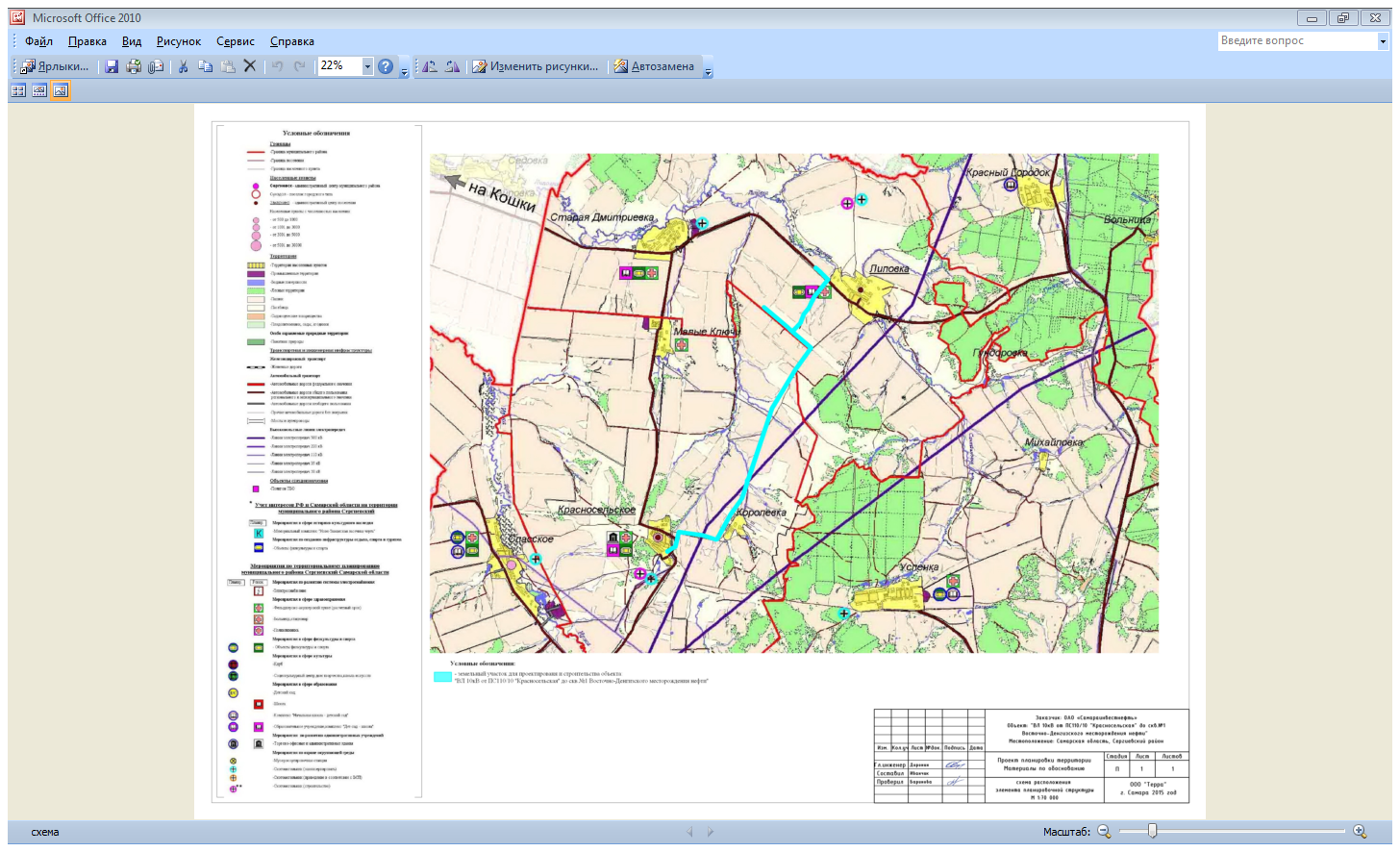 АДМИНИСТРАЦИЯМУНИЦИПАЛЬНОГО РАЙОНА СЕРГИЕВСКИЙСАМАРСКОЙ ОБЛАСТИПОСТАНОВЛЕНИЕ26 мая 2015г.                                                                                                                                                                                                                         №735Об утверждении проекта планировки и межевания территории для проектирования и строительства объекта «Обустройство скважины №51 Калашниковского месторождения» в границах сельского поселения Липовка муниципального района Сергиевский Самарской областиВ соответствии с Градостроительным кодексом РФ, Федеральным законом от 06.10.2003 №131-ФЗ «Об общих принципах организации местного самоуправлении в РФ», Законом Самарской области от 29.12.2014 года №134-ГД «О перераспределении полномочий между органами местного самоуправления и органами государственной власти Самарской области в сферах градостроительной деятельности и рекламы на территории Самарской области, определении полномочий органов государственной власти Самарской области по предметам ведения субъектов Российской Федерации, наделении органов местного самоуправления отдельными государственными полномочиями в сфере градостроительной деятельности на территории Самарской области и внесении изменения в статью 1 Закона Самарской области «О закреплении вопросов местного значения за сельскими поселениями Самарской области», заключением о результатах публичных слушаний по проекту планировки и межевания территории для проектирования и строительства объекта  «Обустройство скважины №51 Калашниковского месторождения» в границах сельского поселения Липовка муниципального района Сергиевский Самарской области, Администрация муниципального района Сергиевский  ПОСТАНОВЛЯЕТ:1. Утвердить проект планировки и межевания территории для проектирования и строительства объекта «Обустройство скважины №51 Калашниковского месторождения» в границах сельского поселения Липовка муниципального района Сергиевский Самарской области (прилагается).2. Опубликовать настоящее постановление в газете «Сергиевский вестник» и разместить на сайте администрации муниципального района Сергиевский по адресу: http://sergievsk.ru/ в сети Интернет.3. Настоящее постановление вступает в силу со дня его официального опубликования.4. Контроль за выполнением настоящего постановления возложить на заместителя Главы администрации муниципального района Сергиевский Чернова А.Е.Глава администрациимуниципального района СергиевскийА.А. ВеселовПриложениек постановлению администрациимуниципального района Сергиевский Самарской области№735 от “26” мая 2015 г.Пояснительная запискаК проекту планировки территории для строительства объектов ОАО «РИТЭК»: «Обустройство скважины № 51 Калашниковского месторождения», расположенного на территории  Сергиевского района Самарской области.1. Наименование и адрес Заказчика: ОАО «РИТЭК», г.Самара, ул. Фрунзе, 96, лит. Е11, второй этаж2. Наименование и адрес Исполнителя: ООО «Средневолжская землеустроительная компания», г.Самара, ул. Осипенко, 1а.3. Выбор земельных участков для строительства следующих видов строений, сооружений и инженерных коммуникаций.Сергиевский район:Земельный участок на период строительства выкидного трубопровода от скв.№ 51 до АГЗУ 5 и ВЛ 10 кВ от точки отпайки до скв.№ 51, частично в общем коридоре с параллельным следованием (ширина отвода под трубопровод 24 м, ВЛ 10 кВ – 8 м., ширина в общем отводе – 27 м, общая площадь – 3,0560 га;Выкидной трубопровод от скв.№ 51 до АГЗУ 5, протяженность – 1205 м,ВЛ-10 кВ от точки отпайки до скв.№51, протяженность – 1173 мПлощадь испрашиваемого земельного участка – 3,0560 гаТаблица № 1 (Сергиевский район)Размеры земельных участков, выбираемых для строительства и эксплуатации нефтяных и газовых скважин в различных категориях земель, рассчитаны в соответствии с нормами отвода: СН 452-73; СН 459-74; № 14278тм-т1; СН 456-73.4. Местоположение выбираемых земельных участков:Земельные участки для строительства объекта ОАО «РИТЭК»: «Обустройство скважины № 51 Калашниковского месторождения» на территории Сергиевского района Самарской области общей площадью 3,0560 га., расположены, в административном отношении, на территории сельского поселения Липовка Эксплуатационная скважина скважина № 51 расположена ориентировочно в 5 км севернее с. Старая Дмитриевка, в границах кадастрового квартала 63:31:0203001. Выкидной трубопровод следует от скв.№51 в северном направлении до границы с Челно - Вершинским районом.Более точно расположение всех объектов назначения можно увидеть на Схеме расположения объекта на кадастровом плане территории. Какие-либо жилые строения, водопроводы, водозаборы на выбираемых земельных участках для строительства объектов ОАО «РИТЭК» отсутствуют.Выбираемые земельные участки расположены за пределами жилой застройки.Общая площадь участков, подлежащих отводу составляет 3,0560  га., 5. Ориентировочные сроки проведения строительных работ: 2015-2016 годы6. Виды проведенных работ:На основании технического задания, выданного Заказчиком Исполнителю, представитель исполнителя принял участие в работе комиссии, назначенной органом местного самоуправления по выбору земельных участков для строительства объекта ОАО «РИТЭК»: «Обустройство скважины № 51 Калашниковского месторождения», расположенного на территории Кошкинского и Сергиевского районов Самарской области.Проведен сбор и изучение документов землеустройства района, документов государственного земельного кадастра.Осуществлен выезд комиссии для осмотра в натуре (на местности) оптимальных мест размещения земельных участков с учетом вариантов.Получена справка Управления по недропользованию по Самарской области об отсутствии на испрашиваемых земельных участках месторождений полезных ископаемых сторонних недропользователей.Проведены инженерно-технические сопровождения следующих экспертиз:- радиологическая экспертиза земельного участка- химико-бактериологическая экспертиза почвы- санитарно-эпидемиологическая экспертиза предпроектных материаловПолучена справка из Министерства культуры Самарской области от отсутствии памятников историко-культурного наследия.Составлена и утверждена план-схема земельных участков соответствии с оптимальным вариантом.Граждане поселений были проинформированы через СМИ о предстоящих работах.Проведены общественные обсуждения предпроектных предложений с целью информирования общественности о намечаемой деятельности и прогнозируемой ее воздействия на окружающую среду.Собственники земельных участков были уведомлены о намечаемой деятельности, предоставлена схема предварительного размещения объекта.Оформлен акт выбора земельных участков для строительства объектов ОАО «РИТЭК» из состава муниципальных и государственных земель.Получены письменные согласования собственников на размещения объектов назначения.Проведены собрания участников общей долевой собственности, оформлены протоколы данных собраний.7. Примечания:При разработке данного землеустроительного дела были использованы следующие нормативно-правовые акты Российской Федерации:Постановление Правительства Российской Федерации № 77 от 28.01.1993 г.; №808 от 11.11.2002 г., №887 от 11.12.2002 г.;Земельный кодекс Российской Федерации от 25.11.Руководитель проектаООО «Средневолжская землеустроительная компания»                                                                                                                                   Конищев И.В.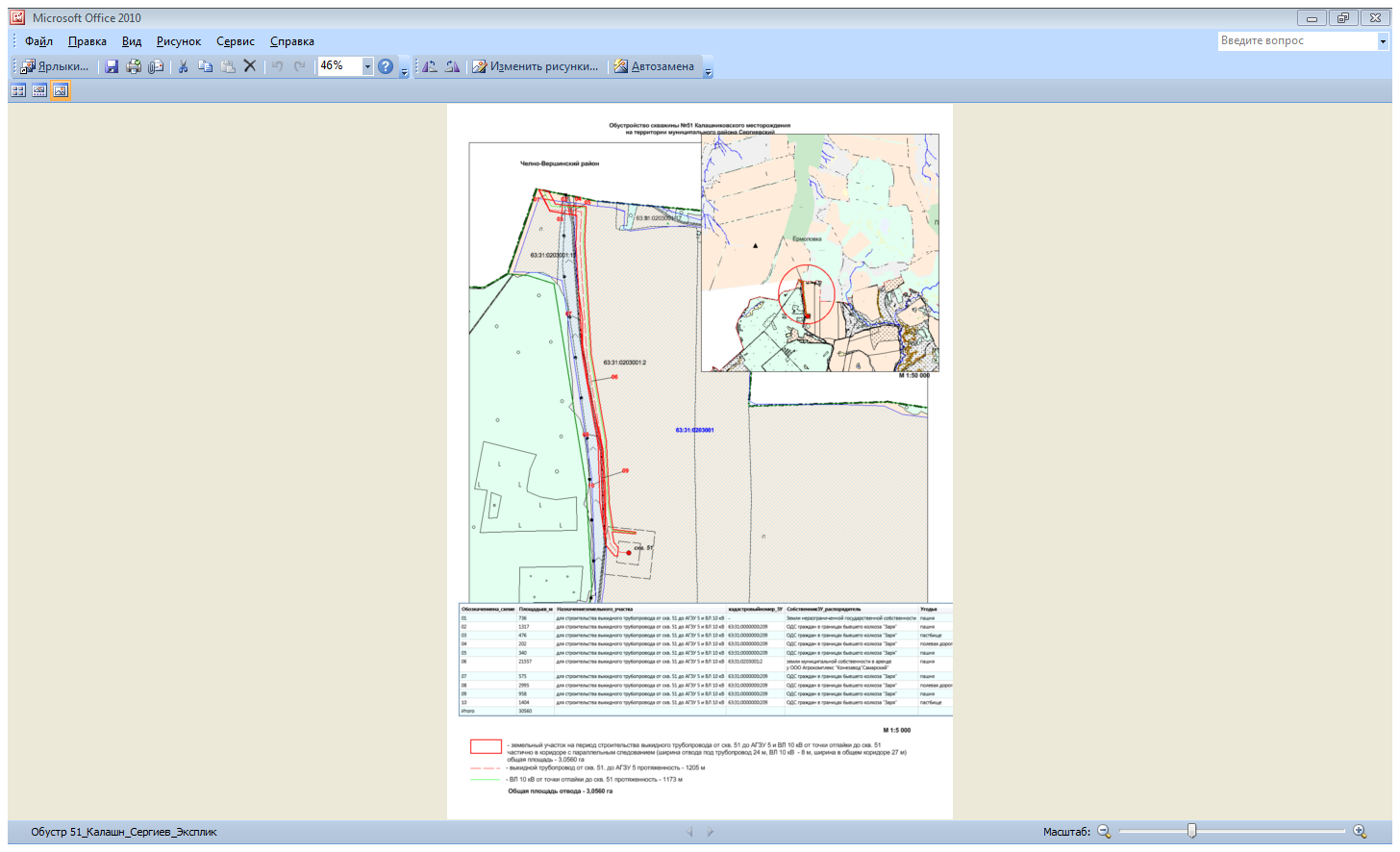 СОБРАНИЕ ПРЕДСТАВИТЕЛЕЙСЕЛЬСКОГО ПОСЕЛЕНИЯ ЧЕРНОВКАМУНИЦИПАЛЬНОГО РАЙОНА СЕРГИЕВСКИЙСАМАРСКОЙ ОБЛАСТИРЕШЕНИЕ25 мая 2015г.                                                                                                                                                                                                                           №16Об утверждении прогнозного плана (программы) приватизации имущества сельского поселения Черновкамуниципального района Сергиевский Самарской области на 2015 годПринято Собранием Представителей сельского поселения Черновка муниципального района Сергиевский Самарской областиВ соответствии с Федеральным законом  от 06.10.2003 года № 131-ФЗ «Об общих принципах организации местного самоуправления в Российской Федерации», Федеральным законом «О приватизации государственного и муниципального имущества» от 21.12.2001 года № 178-ФЗ, руководствуясь Уставом сельского поселения Черновка муниципального района Сергиевский Самарской области,Собрание Представителей сельского поселения Черновка муниципального района СергиевскийРЕШИЛО:1. Утвердить прогнозный план (программу) приватизации имущества сельского поселения Черновка муниципального района Сергиевский Самарской области на 2015 год согласно приложению № 1.2. Опубликовать настоящее Решение в газете «Сергиевский вестник».3. Настоящее Решение вступает в силу с даты его официального опубликования.Глава сельского поселения Черновкамуниципального района СергиевскийА.В. БеляевПриложение №1к решению Собрания Представителей сельского поселения Черновкамуниципального района Сергиевский Самарской области№16 от “25” мая 2015 г.ПРОГНОЗНЫЙ ПЛАН (ПРОГРАММА) ПРИВАТИЗАЦИИ ИМУЩЕСТВА СЕЛЬСКОГО ПОСЕЛЕНИЯ ЧЕРНОВКА МУНИЦИПАЛЬНОГО РАЙОНА СЕРГИЕВСКИЙ САМАРСКОЙ ОБЛАСТИ НА 2015 ГОДПрогнозный план (программа) приватизации муниципального имущества сельского поселения Черновка муниципального района Сергиевский Самарской области на 2015 год формируется с учетом полномочий и имущества муниципального образования, в соответствии с Федеральным законом "Об общих принципах организации местного самоуправления в Российской Федерации" от 06.10.2003 N 131-ФЗ, Федеральным законом «О приватизации государственного и муниципального имущества» от 21.12.2001 года № 178-ФЗ.1. Приватизация объектов муниципального имущества.Приватизация предлагаемых объектов муниципального имущества обоснована:необходимостью приведения состава муниципального имущества в соответствии с требованиями статьи 50 Федерального закона от 06.10.2003 года № 131-ФЗ «Об общих принципах организации местного самоуправления в Российской Федерации»,формированием имущества, находящегося в собственности сельского поселения Черновка муниципального района Сергиевский, в соответствии с целевым характером его использования только для решения вопросов местного значения,повышением эффективности использования имущества, находящегося в собственности муниципального образования,необходимостью значительных капиталовложений в их капитальный ремонт и техническое перевооружение ввиду изношенного технического состояния,увеличением доходов бюджета муниципального образования.Объекты муниципального имущества, предлагаемые к приватизации по способу приватизации – продажа на аукционе.АДМИНИСТРАЦИЯМУНИЦИПАЛЬНОГО РАЙОНА СЕРГИЕВСКИЙСАМАРСКОЙ ОБЛАСТИПОСТАНОВЛЕНИЕ26 мая 2015г.                                                                                                                                                                                                                         №734Об утверждении проекта планировки и межевания территории для проектирования и строительства объекта «ВЛ 10 кВ от ПС 110/10 Красносельская до скв.№1 Восточно-Денгизского месторождения нефти» в границах сельского поселения Липовка муниципального района Сергиевский Самарской областиВ соответствии с Градостроительным кодексом РФ, Федеральным законом от 06.10.2003 №131-ФЗ «Об общих принципах организации местного самоуправлении в РФ», Законом Самарской области от 29.12.2014 года №134-ГД «О перераспределении полномочий между органами местного самоуправления и органами государственной власти Самарской области в сферах градостроительной деятельности и рекламы на территории Самарской области, определении полномочий органов государственной власти Самарской области по предметам ведения субъектов Российской Федерации, наделении органов местного самоуправления отдельными государственными полномочиями в сфере градостроительной деятельности на территории Самарской области и внесении изменения в статью 1 Закона Самарской области «О закреплении вопросов местного значения за сельскими поселениями Самарской области», заключением о результатах публичных слушаний по проекту планировки и межевания территории для проектирования и строительства объекта  «ВЛ 10 кВ от ПС 110/10 Красносельская до скв.№1 Восточно-Денгизского месторождения нефти» в границах сельского поселения Липовка муниципального района Сергиевский Самарской области, Администрация муниципального района Сергиевский  ПОСТАНОВЛЯЕТ:1. Утвердить проект планировки и межевания территории для проектирования и строительства объекта «ВЛ 10 кВ от ПС 110/10 Красносельская до скв.№1 Восточно-Денгизского месторождения нефти» в границах сельского поселения Липовка муниципального района Сергиевский Самарской области (прилагается).2. Опубликовать настоящее постановление в газете «Сергиевский вестник» и разместить на сайте администрации муниципального района Сергиевский по адресу: http://sergievsk.ru/ в сети Интернет.3. Настоящее постановление вступает в силу со дня его официального опубликования.4. Контроль за выполнением настоящего постановления возложить на заместителя Главы администрации муниципального района Сергиевский Чернова А.Е.Глава администрациимуниципального района СергиевскийА.А. ВеселовПриложениек постановлению администрациимуниципального района Сергиевский Самарской области№734 от “26” мая 2015 г.Пояснительная запискаПроект планировки территории объекта ОАО «Самараинвестнефть»:«ВЛ 10 кВ от ПС 110/10 Красносельская до скв. №1 Восточно-Денгизского месторождения нефти»Проект планировки территории разработан ООО «Терра» г.Самара в 2015г. в целях строительства объекта ОАО «Самараинвестнефть»: «ВЛ 10 кВ от ПС 110/10 Красносельская до скв. №1 Восточно-Денгизского месторождения нефти», расположенного на территории муниципального района Сергиевский Самарской области.Объект расположен в двух сельских поселениях Липовка и Красносельское.Для строительства объекта «ВЛ 10 кВ от ПС 110/10 Красносельская до скв. №1 Восточно-Денгизского месторождения нефти»планируется размещение следующих сооружений:Строительство воздушной линии 10 кВ от ячейки №13 ПС 110/10 "Красносельская" до скважины №1 Восточно-Денгизского месторождения;Установка КТП-СЭЩ-К(ВК)-250/10/0,4-93-УХЛ1 №1;Строительство отпайки на скважину №2 Н.Полянской площади Восточно-Денгизского месторождения;Установка КТП-СЭЩ-К(ВК)-100/10/0,4-93-УХЛ1 №2;Общая протяженность трассы ВЛ-10кВ – 15,7км.Код МКД Адрес МКДГодГодМатериал стенКоличество этажейКоличество подъездовОбщая площадь МКД, всегов том числе площадь помещений МКД, находящихся в собственности, всегоКоличество жителей, зарегистрированных в МКД на дату утверждения программыВид работ/услуг по капитальному ремонтуСтоимость капитального ремонта Удельная стоимость капитального ремонта 1 кв.м общей площади помещений МКДПредельная стоимость капитального ремонта 1 кв. м общей площади помещений МКДКод МКД Адрес МКДввода в эксплуатациюзавершения последнего капитального ремонтаМатериал стенКоличество этажейКоличество подъездовОбщая площадь МКД, всегов том числе площадь помещений МКД, находящихся в собственности, всегоКоличество жителей, зарегистрированных в МКД на дату утверждения программыВид работ/услуг по капитальному ремонтуСтоимость капитального ремонта Удельная стоимость капитального ремонта 1 кв.м общей площади помещений МКДПредельная стоимость капитального ремонта 1 кв. м общей площади помещений МКДКод МКД Адрес МКДввода в эксплуатациюзавершения последнего капитального ремонтаМатериал стенКоличество этажейКоличество подъездовОбщая площадь МКД, всегов том числе площадь помещений МКД, находящихся в собственности, всегоКоличество жителей, зарегистрированных в МКД на дату утверждения программыВид работ/услуг по капитальному ремонтуСтоимость капитального ремонта Удельная стоимость капитального ремонта 1 кв.м общей площади помещений МКДПредельная стоимость капитального ремонта 1 кв. м общей площади помещений МКДКод МКД Адрес МКДввода в эксплуатациюзавершения последнего капитального ремонтаМатериал стенКоличество этажейКоличество подъездовкв.мкв.мчел.Вид работ/услуг по капитальному ремонтуруб.руб./кв.мруб./кв.м12345678910111213141234567891011121314Р21-84п. Суходол, ул. Пионерская, д. 231965-кирпичные22796,569122Ремонт внутридомовых инженерных систем электро-, тепло-, газо-, водоснабжения и водоотведения, ремонт подвальных помещений, относящихся к общему имуществу в многоквартирном доме1 693 9942 059,02059Р21-85п. Суходол, ул. Пионерская, д. 251965-кирпичные22794,561822Ремонт внутридомовых инженерных систем электро-, тепло-, газо-, водоснабжения и водоотведения, ремонт подвальных помещений, относящихся к общему имуществу в многоквартирном доме1 635 8762 059,02059Р21-99п. Суходол, ул. Пушкина, д. 11965-кирпичные231088,8100938Ремонт внутридомовых инженерных систем электро-, тепло-, газо-, водоснабжения и водоотведения, ремонт подвальных помещений, относящихся к общему имуществу в многоквартирном доме2 241 8392 059,02059Р21-110п. Суходол, ул. Пушкина, д. 31964-кирпичные231071,71000,837Ремонт внутридомовых инженерных систем электро-, тепло-, газо-, водоснабжения и водоотведения, ремонт подвальных помещений, относящихся к общему имуществу в многоквартирном доме2 206 6302 059,02059Р21-131п. Суходол, ул. Спортивная, д. 31963-кирпичные22612,2573,27Ремонт внутридомовых инженерных систем электро-, тепло-, газо-, водоснабжения и водоотведения, ремонт подвальных помещений, относящихся к общему имуществу в многоквартирном доме1  260 5202059,02059Р21-34п. Сургут, ул. Молодежная, д. 81960-кирпичные21398,8361,311Утепление и ремонт фасада299 100750,0750Итого по МО 1:Итого по МО 1:4762,54253,3133Итого по МО 1:9337959Код МКД Адрес МКДСтоимость капитального ремонта (исходя из сметы), всегоРемонт внутридомовых инженерных систем электро-, тепло-, газо-, водоснабжения и водоотведения, ремонт подвальных помещений, относящихся к общему имуществу в многоквартирном домеРемонт или замена лифтового оборудования, признанного непригодным для эксплуатации, ремонт лифтовых шахтРемонт или замена лифтового оборудования, признанного непригодным для эксплуатации, ремонт лифтовых шахтРемонт крыши, в том числе переустройство невентилируемой крыши на вентилируемую крышу, устройство выходов на кровлюРемонт крыши, в том числе переустройство невентилируемой крыши на вентилируемую крышу, устройство выходов на кровлюУтепление и ремонт фасадаУтепление и ремонт фасадаРемонт фундамента многоквартирного домаРемонт фундамента многоквартирного домаКод МКД Адрес МКДруб.руб.ед.рубкв.мрубкв.мруб.кв.мруб423567891011127 724 3397 724 33993379599 038 8590034029910000Р21-84п. Суходол, ул. Пионерская, д. 2316939941 693 994 Р21-85п. Суходол, ул. Пионерская, д. 2516358761 635 876Р21-99п. Суходол, ул. Пушкина, д. 122418392 241 839Р21-110п. Суходол, ул. Пушкина, д. 322066302 206 630Р21-131п. Суходол, ул. Спортивная, д. 312605201  260 520 Р21-34п. Сургут, ул. Молодежная, д. 8299100340299 100Код МКД Адрес МКДГодГодМатериал стенКоличество этажейКоличество подъездовОбщая площадь МКД, всегов том числе площадь помещений МКД, находящихся в собственности, всегоКоличество жителей, зарегистрированных в МКД на дату утверждения программыВид работ/услуг по капитальному ремонтуСтоимость капитального ремонта Удельная стоимость капитального ремонта 1 кв.м общей площади помещений МКДПредельная стоимость капитального ремонта 1 кв. м общей площади помещений МКДКод МКД Адрес МКДввода в эксплуатациюзавершения последнего капитального ремонтаМатериал стенКоличество этажейКоличество подъездовОбщая площадь МКД, всегов том числе площадь помещений МКД, находящихся в собственности, всегоКоличество жителей, зарегистрированных в МКД на дату утверждения программыВид работ/услуг по капитальному ремонтуСтоимость капитального ремонта Удельная стоимость капитального ремонта 1 кв.м общей площади помещений МКДПредельная стоимость капитального ремонта 1 кв. м общей площади помещений МКДКод МКД Адрес МКДввода в эксплуатациюзавершения последнего капитального ремонтаМатериал стенКоличество этажейКоличество подъездовОбщая площадь МКД, всегов том числе площадь помещений МКД, находящихся в собственности, всегоКоличество жителей, зарегистрированных в МКД на дату утверждения программыВид работ/услуг по капитальному ремонтуСтоимость капитального ремонта Удельная стоимость капитального ремонта 1 кв.м общей площади помещений МКДПредельная стоимость капитального ремонта 1 кв. м общей площади помещений МКДКод МКД Адрес МКДввода в эксплуатациюзавершения последнего капитального ремонтаМатериал стенКоличество этажейКоличество подъездовкв.мкв.мчел.Вид работ/услуг по капитальному ремонтуруб.руб./кв.мруб./кв.м12345678910111213141234567891011121314Р21-70пос. Суходол, ул. Куйбышева, д. 31969-ж/бетон22815,1753,226Утепление и ремонт фасада 16057471 970,01970Р21-73пос. Суходол, ул. Куйбышева, д. 51970-ж/бетон22814,3748,130Ремонт внутридомовых инженерных систем электро-, тепло-, газо-, водоснабжения и водоотведения и водоотведения, ремонт подвальных помещений, относящихся к общему имуществу в многоквартирном доме1676643,72 059,02059Р21-80пос. Суходол, ул. Парковая д. 191970-ж/бетон22775,4706,135Ремонт внутридомовых инженерных систем электро-, тепло-, газо-, водоснабжения и водоотведения и водоотведения, ремонт подвальных помещений, относящихся к общему имуществу в многоквартирном доме1 596 548,62 059,02059Р21-118пос. Суходол, ул. Советская д. 101970-ж/бетон22816696,131Ремонт внутридомовых инженерных систем электро-, тепло-, газо-, водоснабжения и водоотведения и водоотведения, ремонт подвальных помещений, относящихся к общему имуществу в многоквартирном доме1 680 1442 059,02059Р21-119пос. Суходол, ул. Советская д. 21970-ж/бетон22808,9750,131Утепление и ремонт фасада1 593 5331 970,01970Р21-216с. Сергиевск, ул. Г. Михайловского, д. 301969-ж/бетон231101,61026,844Утепление и ремонт фасада2 170 1521 970,01970Р21-269с. Сергиевск, ул. Ленина, д. 1261964-ж/бетон22803,3734,924Утепление и ремонт фасада1 582 5011 970,01970Р21-244с. Сергиевск, ул. Лесная, д. 11969-кирпичные22425,9132,923Утепление и ремонт фасада839 0231 970,01970Р21-247с. Сергиевск, ул. М. Горького, д. 51969-ж/бетон22695,3614,425Ремонт внутридомовых инженерных систем электро-, тепло-, газо-, водоснабжения и водоотведения и водоотведения, ремонт подвальных помещений, относящихся к общему имуществу в многоквартирном доме1 431 622,72 059,02059Р21-255с. Сергиевск, ул. Советская, д. 631969-ж/бетон231026,31026,342Ремонт внутридомовых инженерных систем электро-, тепло-, газо-, водоснабжения и водоотведения и водоотведения, ремонт подвальных помещений, относящихся к общему имуществу в многоквартирном доме2 113 151,72 059,02059Р21-257с. Сергиевск, ул. Советская, д. 681969-ж/бетон23824,3774,623Ремонт внутридомовых инженерных систем электро-, тепло-, газо-, водоснабжения и водоотведения и водоотведения, ремонт подвальных помещений, относящихся к общему имуществу в многоквартирном доме1 697 233,72 059,02059Итого по МО 1:Итого по МО 1:8 906,407 963,50133Итого по МО 1:17 986 300,4Код МКД Адрес МКДСтоимость капитального ремонта (исходя из сметы), всегоРемонт внутридомовых инженерных систем электро-, тепло-, газо-, водоснабжения и водоотведения, ремонт подвальных помещений, относящихся к общему имуществу в многоквартирном домеРемонт или замена лифтового оборудования, признанного непригодным для эксплуатации, ремонт лифтовых шахтРемонт или замена лифтового оборудования, признанного непригодным для эксплуатации, ремонт лифтовых шахтРемонт крыши, в том числе переустройство невентилируемой крыши на вентилируемую крышу, устройство выходов на кровлюРемонт крыши, в том числе переустройство невентилируемой крыши на вентилируемую крышу, устройство выходов на кровлюУтепление и ремонт фасадаУтепление и ремонт фасадаРемонт фундамента многоквартирного домаРемонт фундамента многоквартирного домаКод МКД Адрес МКДруб.руб.ед.руб.кв.мруб.кв.мруб.кв.мруб.123456789101112Итого по МО:Итого по МО:17 986 300,410 195 344,43954,8779095600Р21-70пос. Суходол, ул. Куйбышева, д. 31 605 747815,11605747Р21-73пос. Суходол, ул. Куйбышева, д. 51 676 644,71 676 643,7Р21-80пос. Суходол, ул. Парковая д. 191 596 548,61 596 548,6Р21-118пос. Суходол, ул. Советская д. 101 680 1441 680 144Р21-119пос. Суходол, ул. Советская д. 21 593 533808,91593533Р21-216с. Сергиевск, ул. Г.Михайловского, д. 302 170 1521101,62170152Р21-269с. Сергиевск, ул. Ленина, д. 1261 582 501803,31582501Р21-244с. Сергиевск, ул. Лесная, д. 11 451 775425,9839023Р21-247с. Сергиевск, ул. М. Горького, д. 51 431 622,71 431 622,7Р21-255с. Сергиевск, ул. Советская, д. 632 113 151,72 113 151,7Р21-257с. Сергиевск, ул. Советская, д. 681 697 233,71 697 233,7№п/пНаименование мероприятияНаименование мероприятияНаименование мероприятияНаименование мероприятияНаименование мероприятияНаименование мероприятияСроки исполненияИсполнительОбъем финансирования (руб.)Объем финансирования (руб.)Планируемый объем финансирования по годам (тыс. руб.)Планируемый объем финансирования по годам (тыс. руб.)Планируемый объем финансирования по годам (тыс. руб.)Планируемый объем финансирования по годам (тыс. руб.)Планируемый объем финансирования по годам (тыс. руб.)Планируемый объем финансирования по годам (тыс. руб.)Планируемый объем финансирования по годам (тыс. руб.)Планируемый объем финансирования по годам (тыс. руб.)Планируемый объем финансирования по годам (тыс. руб.)Планируемый объем финансирования по годам (тыс. руб.)Планируемый объем финансирования по годам (тыс. руб.)Планируемый объем финансирования по годам (тыс. руб.)Планируемый объем финансирования по годам (тыс. руб.)Планируемый объем финансирования по годам (тыс. руб.)Планируемый объем финансирования по годам (тыс. руб.)Планируемый объем финансирования по годам (тыс. руб.)Планируемый объем финансирования по годам (тыс. руб.)Планируемый объем финансирования по годам (тыс. руб.)Планируемый объем финансирования по годам (тыс. руб.)№п/пНаименование мероприятияНаименование мероприятияНаименование мероприятияНаименование мероприятияНаименование мероприятияНаименование мероприятияСроки исполненияИсполнительОбъем финансирования (руб.)Объем финансирования (руб.)2014 г.2014 г.2014 г.2014 г.2014 г.2014 г.2014 г.2014 г.2015 г.2015 г.2015 г.2015 г.2015 г.2015 г.2015 г.2016 г.2016 г.2016 г.2016 г.№п/пНаименование мероприятияНаименование мероприятияНаименование мероприятияНаименование мероприятияНаименование мероприятияНаименование мероприятияСроки исполненияИсполнительОбъем финансирования (руб.)Объем финансирования (руб.)Общий объем финансированияОбщий объем финансированиясредства местного бюджетасредства местного бюджетасредства от приносящей доход деятельностисредства от приносящей доход деятельностиобластной или федеральный бюджетобластной или федеральный бюджетОбщий объем финансированияОбщий объем финансированиясредства местного бюджетасредства местного бюджетасредства от приносящей доход деятельностисредства от приносящей доход деятельностиобластной или федеральный бюджетОбщий объем финансированиясредства местного бюджетасредства от приносящей доход деятельностиобластной или федеральный бюджет1. Сохранение и использование историко-культурного наследия1. Сохранение и использование историко-культурного наследия1. Сохранение и использование историко-культурного наследия1. Сохранение и использование историко-культурного наследия1. Сохранение и использование историко-культурного наследия1. Сохранение и использование историко-культурного наследия1. Сохранение и использование историко-культурного наследия1. Сохранение и использование историко-культурного наследия1. Сохранение и использование историко-культурного наследия1. Сохранение и использование историко-культурного наследия1. Сохранение и использование историко-культурного наследия1. Сохранение и использование историко-культурного наследия1. Сохранение и использование историко-культурного наследия1. Сохранение и использование историко-культурного наследия1. Сохранение и использование историко-культурного наследия1. Сохранение и использование историко-культурного наследия1. Сохранение и использование историко-культурного наследия1. Сохранение и использование историко-культурного наследия1. Сохранение и использование историко-культурного наследия1. Сохранение и использование историко-культурного наследия1. Сохранение и использование историко-культурного наследия1. Сохранение и использование историко-культурного наследия1. Сохранение и использование историко-культурного наследия1. Сохранение и использование историко-культурного наследия1. Сохранение и использование историко-культурного наследия1. Сохранение и использование историко-культурного наследия1. Сохранение и использование историко-культурного наследия1. Сохранение и использование историко-культурного наследия1. Сохранение и использование историко-культурного наследия1. Сохранение и использование историко-культурного наследия1.1 Развитие музейной сферы и краеведческой деятельности1.1 Развитие музейной сферы и краеведческой деятельности1.1 Развитие музейной сферы и краеведческой деятельности1.1 Развитие музейной сферы и краеведческой деятельности1.1 Развитие музейной сферы и краеведческой деятельности1.1 Развитие музейной сферы и краеведческой деятельности1.1 Развитие музейной сферы и краеведческой деятельности1.1 Развитие музейной сферы и краеведческой деятельности1.1 Развитие музейной сферы и краеведческой деятельности1.1 Развитие музейной сферы и краеведческой деятельности1.1 Развитие музейной сферы и краеведческой деятельности1.1 Развитие музейной сферы и краеведческой деятельности1.1 Развитие музейной сферы и краеведческой деятельности1.1 Развитие музейной сферы и краеведческой деятельности1.1 Развитие музейной сферы и краеведческой деятельности1.1 Развитие музейной сферы и краеведческой деятельности1.1 Развитие музейной сферы и краеведческой деятельности1.1 Развитие музейной сферы и краеведческой деятельности1.1 Развитие музейной сферы и краеведческой деятельности1.1 Развитие музейной сферы и краеведческой деятельности1.1 Развитие музейной сферы и краеведческой деятельности1.1 Развитие музейной сферы и краеведческой деятельности1.1 Развитие музейной сферы и краеведческой деятельности1.1 Развитие музейной сферы и краеведческой деятельности1.1 Развитие музейной сферы и краеведческой деятельности1.1 Развитие музейной сферы и краеведческой деятельности1.1 Развитие музейной сферы и краеведческой деятельности1.1 Развитие музейной сферы и краеведческой деятельности1.1 Развитие музейной сферы и краеведческой деятельности1.1 Развитие музейной сферы и краеведческой деятельности1.1.1Развитие музейной сферы и краеведческой деятельности (организация выставок, экспедиций)Развитие музейной сферы и краеведческой деятельности (организация выставок, экспедиций)Развитие музейной сферы и краеведческой деятельности (организация выставок, экспедиций)Развитие музейной сферы и краеведческой деятельности (организация выставок, экспедиций)Развитие музейной сферы и краеведческой деятельности (организация выставок, экспедиций)Развитие музейной сферы и краеведческой деятельности (организация выставок, экспедиций)2014-2016МКУ «Управление культуры, туризма и молодежной политики» (Музей)3776,532543776,5325425,1025,1025,1025,100,000,000,000,002251,432542251,432541440,333541440,333540,000,00811,0991500,001500,000,000,00Развитие комплексной автоматизированной музейной информационной системы в муниципальных музеях Самарской области (местная доля)Развитие комплексной автоматизированной музейной информационной системы в муниципальных музеях Самарской области (местная доля)Развитие комплексной автоматизированной музейной информационной системы в муниципальных музеях Самарской области (местная доля)Развитие комплексной автоматизированной музейной информационной системы в муниципальных музеях Самарской области (местная доля)Развитие комплексной автоматизированной музейной информационной системы в муниципальных музеях Самарской области (местная доля)Развитие комплексной автоматизированной музейной информационной системы в муниципальных музеях Самарской области (местная доля)2014МКУ «Управление культуры, туризма и молодежной политики» (Музей)14,9014,9014,9014,9014,9014,900,00  0,00  0,00  0,00  0,000,000,000,000,000,000,000,000,000,000,001.1.2Оформление выставок и экспозиций музея. Реставрация музейных экспонатовОформление выставок и экспозиций музея. Реставрация музейных экспонатовОформление выставок и экспозиций музея. Реставрация музейных экспонатовОформление выставок и экспозиций музея. Реставрация музейных экспонатовОформление выставок и экспозиций музея. Реставрация музейных экспонатовОформление выставок и экспозиций музея. Реставрация музейных экспонатов2015МКУ «Управление культуры, туризма и молодежной политики» (Музей)116,00116,000,000,000,000,000,00  0,00  0,00  0,00  116,00116,00116,00116,000,000,000,000,000,000,000,001.2 Развитие народных художественных промыслов и ремесел1.2 Развитие народных художественных промыслов и ремесел1.2 Развитие народных художественных промыслов и ремесел1.2 Развитие народных художественных промыслов и ремесел1.2 Развитие народных художественных промыслов и ремесел1.2 Развитие народных художественных промыслов и ремесел1.2 Развитие народных художественных промыслов и ремесел1.2 Развитие народных художественных промыслов и ремесел1.2 Развитие народных художественных промыслов и ремесел1.2 Развитие народных художественных промыслов и ремесел1.2 Развитие народных художественных промыслов и ремесел1.2 Развитие народных художественных промыслов и ремесел1.2 Развитие народных художественных промыслов и ремесел1.2 Развитие народных художественных промыслов и ремесел1.2 Развитие народных художественных промыслов и ремесел1.2 Развитие народных художественных промыслов и ремесел1.2 Развитие народных художественных промыслов и ремесел1.2 Развитие народных художественных промыслов и ремесел1.2 Развитие народных художественных промыслов и ремесел1.2 Развитие народных художественных промыслов и ремесел1.2 Развитие народных художественных промыслов и ремесел1.2 Развитие народных художественных промыслов и ремесел1.2 Развитие народных художественных промыслов и ремесел1.2 Развитие народных художественных промыслов и ремесел1.2 Развитие народных художественных промыслов и ремесел1.2 Развитие народных художественных промыслов и ремесел1.2 Развитие народных художественных промыслов и ремесел1.2 Развитие народных художественных промыслов и ремесел1.2 Развитие народных художественных промыслов и ремесел1.2 Развитие народных художественных промыслов и ремесел1.2.1Развитие народных художественных промыслов и ремесел (приобретение расходного материала для мастеров декоративно-прикладного творчества)Развитие народных художественных промыслов и ремесел (приобретение расходного материала для мастеров декоративно-прикладного творчества)Развитие народных художественных промыслов и ремесел (приобретение расходного материала для мастеров декоративно-прикладного творчества)Развитие народных художественных промыслов и ремесел (приобретение расходного материала для мастеров декоративно-прикладного творчества)Развитие народных художественных промыслов и ремесел (приобретение расходного материала для мастеров декоративно-прикладного творчества)Развитие народных художественных промыслов и ремесел (приобретение расходного материала для мастеров декоративно-прикладного творчества)2014-2015МКУ «Управление культуры, туризма и молодежной политики» (МАУК «МКДЦ»)80,0080,0045,0045,0045,0045,000,000,000,000,0035,0035,0035,0035,000,000,000,000,000,000,000,001.3 Сохранение культурных традиций  муниципального района Сергиевский1.3 Сохранение культурных традиций  муниципального района Сергиевский1.3 Сохранение культурных традиций  муниципального района Сергиевский1.3 Сохранение культурных традиций  муниципального района Сергиевский1.3 Сохранение культурных традиций  муниципального района Сергиевский1.3 Сохранение культурных традиций  муниципального района Сергиевский1.3 Сохранение культурных традиций  муниципального района Сергиевский1.3 Сохранение культурных традиций  муниципального района Сергиевский1.3 Сохранение культурных традиций  муниципального района Сергиевский1.3 Сохранение культурных традиций  муниципального района Сергиевский1.3 Сохранение культурных традиций  муниципального района Сергиевский1.3 Сохранение культурных традиций  муниципального района Сергиевский1.3 Сохранение культурных традиций  муниципального района Сергиевский1.3 Сохранение культурных традиций  муниципального района Сергиевский1.3 Сохранение культурных традиций  муниципального района Сергиевский1.3 Сохранение культурных традиций  муниципального района Сергиевский1.3 Сохранение культурных традиций  муниципального района Сергиевский1.3 Сохранение культурных традиций  муниципального района Сергиевский1.3 Сохранение культурных традиций  муниципального района Сергиевский1.3 Сохранение культурных традиций  муниципального района Сергиевский1.3 Сохранение культурных традиций  муниципального района Сергиевский1.3 Сохранение культурных традиций  муниципального района Сергиевский1.3 Сохранение культурных традиций  муниципального района Сергиевский1.3 Сохранение культурных традиций  муниципального района Сергиевский1.3 Сохранение культурных традиций  муниципального района Сергиевский1.3 Сохранение культурных традиций  муниципального района Сергиевский1.3 Сохранение культурных традиций  муниципального района Сергиевский1.3 Сохранение культурных традиций  муниципального района Сергиевский1.3 Сохранение культурных традиций  муниципального района Сергиевский1.3 Сохранение культурных традиций  муниципального района Сергиевский1.3.1.Организация и проведение открытого районного культурно-творческого фестиваля (марафона)Организация и проведение открытого районного культурно-творческого фестиваля (марафона)Организация и проведение открытого районного культурно-творческого фестиваля (марафона)Организация и проведение открытого районного культурно-творческого фестиваля (марафона)Организация и проведение открытого районного культурно-творческого фестиваля (марафона)Организация и проведение открытого районного культурно-творческого фестиваля (марафона)2014-2015МКУ «Управление культуры, туризма и молодежной политики» (МАУК «МКДЦ»)46,0046,0016,0016,0016,0016,000,000,000,000,0030,0030,0030,0030,000,000,000,000,000,000,000,001.3.2.Районный смотр-конкурс самодеятельного творчества среди воспитанников ДОУ «Веселая капель»Районный смотр-конкурс самодеятельного творчества среди воспитанников ДОУ «Веселая капель»Районный смотр-конкурс самодеятельного творчества среди воспитанников ДОУ «Веселая капель»Районный смотр-конкурс самодеятельного творчества среди воспитанников ДОУ «Веселая капель»Районный смотр-конкурс самодеятельного творчества среди воспитанников ДОУ «Веселая капель»Районный смотр-конкурс самодеятельного творчества среди воспитанников ДОУ «Веселая капель»2014-2015МКУ «Управление культуры, туризма и молодежной политики» (МАУК «МКДЦ»)57,0057,0027,0027,0027,0027,000,000,000,000,0030,0030,0030,0030,000,000,000,000,000,000,000,001.3.3.«Алябьевский бал» для жителей района«Алябьевский бал» для жителей района«Алябьевский бал» для жителей района«Алябьевский бал» для жителей района«Алябьевский бал» для жителей района«Алябьевский бал» для жителей района2014-2015МКУ «Управление культуры, туризма и молодежной политики» (МАУК «МКДЦ»)57,0057,0032,0032,0032,0032,000,000,000,000,0025,0025,0025,0025,000,000,000,000,000,000,000,001.3.4.Организация и проведение сельскохозяйственной ярмаркиОрганизация и проведение сельскохозяйственной ярмаркиОрганизация и проведение сельскохозяйственной ярмаркиОрганизация и проведение сельскохозяйственной ярмаркиОрганизация и проведение сельскохозяйственной ярмаркиОрганизация и проведение сельскохозяйственной ярмарки2014-2016МКУ «Управление культуры, туризма и молодежной политики» (МАУК «МКДЦ»)910,34910,34310,34310,34310,34310,340,000,000,000,00500,00500,00500,00500,000,000,000,00100,00100,000,000,001.4 Совершенствование библиотечного обслуживания1.4 Совершенствование библиотечного обслуживания1.4 Совершенствование библиотечного обслуживания1.4 Совершенствование библиотечного обслуживания1.4 Совершенствование библиотечного обслуживания1.4 Совершенствование библиотечного обслуживания1.4 Совершенствование библиотечного обслуживания1.4 Совершенствование библиотечного обслуживания1.4 Совершенствование библиотечного обслуживания1.4 Совершенствование библиотечного обслуживания1.4 Совершенствование библиотечного обслуживания1.4 Совершенствование библиотечного обслуживания1.4 Совершенствование библиотечного обслуживания1.4 Совершенствование библиотечного обслуживания1.4 Совершенствование библиотечного обслуживания1.4 Совершенствование библиотечного обслуживания1.4 Совершенствование библиотечного обслуживания1.4 Совершенствование библиотечного обслуживания1.4 Совершенствование библиотечного обслуживания1.4 Совершенствование библиотечного обслуживания1.4 Совершенствование библиотечного обслуживания1.4 Совершенствование библиотечного обслуживания1.4 Совершенствование библиотечного обслуживания1.4 Совершенствование библиотечного обслуживания1.4 Совершенствование библиотечного обслуживания1.4 Совершенствование библиотечного обслуживания1.4 Совершенствование библиотечного обслуживания1.4 Совершенствование библиотечного обслуживания1.4 Совершенствование библиотечного обслуживания1.4 Совершенствование библиотечного обслуживания1.4.1.Программа летних чтений (приобретение книг и поощрение участников)Программа летних чтений (приобретение книг и поощрение участников)Программа летних чтений (приобретение книг и поощрение участников)Программа летних чтений (приобретение книг и поощрение участников)Программа летних чтений (приобретение книг и поощрение участников)Программа летних чтений (приобретение книг и поощрение участников)2014- 2015МКУ «Управление культуры, туризма и молодежной политики» (МБУК «МЦБ»)194,00194,0024,0024,0024,0024,000,000,000,000,00170,00170,00170,00170,000,000,000,000,000,000,000,001.4.2.Переиздание книги Н.Г. Гарина-Михайловского  «Тема и Жучка»Переиздание книги Н.Г. Гарина-Михайловского  «Тема и Жучка»Переиздание книги Н.Г. Гарина-Михайловского  «Тема и Жучка»Переиздание книги Н.Г. Гарина-Михайловского  «Тема и Жучка»Переиздание книги Н.Г. Гарина-Михайловского  «Тема и Жучка»Переиздание книги Н.Г. Гарина-Михайловского  «Тема и Жучка»2015МКУ «Управление культуры, туризма и молодежной политики» (МБУК «МЦБ»)60,0060,000,000,000,000,000,000,000,000,0060,0060,0060,0060,000,000,000,000,000,000,000,001.4.3.Районная краеведческая экспедиция по гаринским местам (Гаринские чтения)Районная краеведческая экспедиция по гаринским местам (Гаринские чтения)Районная краеведческая экспедиция по гаринским местам (Гаринские чтения)Районная краеведческая экспедиция по гаринским местам (Гаринские чтения)Районная краеведческая экспедиция по гаринским местам (Гаринские чтения)Районная краеведческая экспедиция по гаринским местам (Гаринские чтения)2014-2015МКУ «Управление культуры, туризма и молодежной политики» (МБУК «МЦБ»)30,0030,0020,0020,0020,0020,000,000,000,000,0010,0010,0010,0010,000,000,000,000,000,000,000,001.4.4.Выставочная и массовая работа с читательской аудиториейВыставочная и массовая работа с читательской аудиториейВыставочная и массовая работа с читательской аудиториейВыставочная и массовая работа с читательской аудиториейВыставочная и массовая работа с читательской аудиториейВыставочная и массовая работа с читательской аудиторией2014-2015МКУ «Управление культуры, туризма и молодежной политики» (МБУК «МЦБ»)20,0020,0010,0010,0010,0010,000,000,000,000,0010,0010,0010,0010,000,000,000,000,000,000,000,001.4.5.Организация  библиотечного обслуживания населения.  Продвижение книги и чтения библиотеками районаОрганизация  библиотечного обслуживания населения.  Продвижение книги и чтения библиотеками районаОрганизация  библиотечного обслуживания населения.  Продвижение книги и чтения библиотеками районаОрганизация  библиотечного обслуживания населения.  Продвижение книги и чтения библиотеками районаОрганизация  библиотечного обслуживания населения.  Продвижение книги и чтения библиотеками районаОрганизация  библиотечного обслуживания населения.  Продвижение книги и чтения библиотеками района2014-2016МКУ «Управление культуры, туризма и молодежной политики» (МБУК «МЦБ»)22132,3448322132,344830,000,000,000,000,000,000,000,0012132,3448312132,344837207,842837207,842830,000,004 924,50210 000,0010 000,000,000,001.5. Развитие музыкального и художественного образования детей1.5. Развитие музыкального и художественного образования детей1.5. Развитие музыкального и художественного образования детей1.5. Развитие музыкального и художественного образования детей1.5. Развитие музыкального и художественного образования детей1.5. Развитие музыкального и художественного образования детей1.5. Развитие музыкального и художественного образования детей1.5. Развитие музыкального и художественного образования детей1.5. Развитие музыкального и художественного образования детей1.5. Развитие музыкального и художественного образования детей1.5. Развитие музыкального и художественного образования детей1.5. Развитие музыкального и художественного образования детей1.5. Развитие музыкального и художественного образования детей1.5. Развитие музыкального и художественного образования детей1.5. Развитие музыкального и художественного образования детей1.5. Развитие музыкального и художественного образования детей1.5. Развитие музыкального и художественного образования детей1.5. Развитие музыкального и художественного образования детей1.5. Развитие музыкального и художественного образования детей1.5. Развитие музыкального и художественного образования детей1.5. Развитие музыкального и художественного образования детей1.5. Развитие музыкального и художественного образования детей1.5. Развитие музыкального и художественного образования детей1.5. Развитие музыкального и художественного образования детей1.5. Развитие музыкального и художественного образования детей1.5. Развитие музыкального и художественного образования детей1.5. Развитие музыкального и художественного образования детей1.5. Развитие музыкального и художественного образования детей1.5. Развитие музыкального и художественного образования детей1.5. Развитие музыкального и художественного образования детей1.5.1.Участие ансамбля народной песни «Голоса России» в областных, Всероссийских и Международных фестивалях и конкурсах (пошив костюмов, приобретение инструментов, орг. взнос фестиваля)Участие ансамбля народной песни «Голоса России» в областных, Всероссийских и Международных фестивалях и конкурсах (пошив костюмов, приобретение инструментов, орг. взнос фестиваля)Участие ансамбля народной песни «Голоса России» в областных, Всероссийских и Международных фестивалях и конкурсах (пошив костюмов, приобретение инструментов, орг. взнос фестиваля)Участие ансамбля народной песни «Голоса России» в областных, Всероссийских и Международных фестивалях и конкурсах (пошив костюмов, приобретение инструментов, орг. взнос фестиваля)Участие ансамбля народной песни «Голоса России» в областных, Всероссийских и Международных фестивалях и конкурсах (пошив костюмов, приобретение инструментов, орг. взнос фестиваля)Участие ансамбля народной песни «Голоса России» в областных, Всероссийских и Международных фестивалях и конкурсах (пошив костюмов, приобретение инструментов, орг. взнос фестиваля)2014-2015МКУ «Управление культуры, туризма и молодежной политики» (МБОУ ДОД Суходольская ДМШ)240,00240,00120,00120,00120,00120,000,000,000,000,00120,00120,00120,00120,000,000,000,000,000,000,000,001.5.2.Участие учащихся Сергиевской ДШИ во Всероссийских и областных конкурсах и фестивалях (пошив костюмов, приобретение инструментов, орг. взнос фестиваля)Участие учащихся Сергиевской ДШИ во Всероссийских и областных конкурсах и фестивалях (пошив костюмов, приобретение инструментов, орг. взнос фестиваля)Участие учащихся Сергиевской ДШИ во Всероссийских и областных конкурсах и фестивалях (пошив костюмов, приобретение инструментов, орг. взнос фестиваля)Участие учащихся Сергиевской ДШИ во Всероссийских и областных конкурсах и фестивалях (пошив костюмов, приобретение инструментов, орг. взнос фестиваля)Участие учащихся Сергиевской ДШИ во Всероссийских и областных конкурсах и фестивалях (пошив костюмов, приобретение инструментов, орг. взнос фестиваля)Участие учащихся Сергиевской ДШИ во Всероссийских и областных конкурсах и фестивалях (пошив костюмов, приобретение инструментов, орг. взнос фестиваля)2014-2015МКУ «Управление культуры, туризма и молодежной политики» (МБОУ ДОД Сергиевская ДШИ)80,0080,0030,0030,0030,0030,000,000,000,000,0050,0050,0050,0050,000,000,000,000,000,000,000,001.5.3.Организации предоставления дополнительного образования в сфере культуры и искусствОрганизации предоставления дополнительного образования в сфере культуры и искусствОрганизации предоставления дополнительного образования в сфере культуры и искусствОрганизации предоставления дополнительного образования в сфере культуры и искусствОрганизации предоставления дополнительного образования в сфере культуры и искусствОрганизации предоставления дополнительного образования в сфере культуры и искусств2015-2016МКУ «Управление культуры, туризма и молодежной политики» (МБОУ ДОД Суходольская ДМШ)1119,415121119,415120,000,000,000,000,000,000,000,006 119,415126 119,415123 591,044123 591,044120,000,002 528,3715 000,005 000,000,000,001.5.3.Организации предоставления дополнительного образования в сфере культуры и искусствОрганизации предоставления дополнительного образования в сфере культуры и искусствОрганизации предоставления дополнительного образования в сфере культуры и искусствОрганизации предоставления дополнительного образования в сфере культуры и искусствОрганизации предоставления дополнительного образования в сфере культуры и искусствОрганизации предоставления дополнительного образования в сфере культуры и искусств2015-2016МКУ «Управление культуры, туризма и молодежной политики» (МБОУ ДОД Сергиевская ДШИ)10125,6899610125,689960,000,000,000,000,000,000,000,005 625,689965 625,689963 289,145963 289,145960,000,002 336,5444 500,004 500,000,000,001.6. Сохранение национальных традиций и культуры на территории муниципального района Сергиевский1.6. Сохранение национальных традиций и культуры на территории муниципального района Сергиевский1.6. Сохранение национальных традиций и культуры на территории муниципального района Сергиевский1.6. Сохранение национальных традиций и культуры на территории муниципального района Сергиевский1.6. Сохранение национальных традиций и культуры на территории муниципального района Сергиевский1.6. Сохранение национальных традиций и культуры на территории муниципального района Сергиевский1.6. Сохранение национальных традиций и культуры на территории муниципального района Сергиевский1.6. Сохранение национальных традиций и культуры на территории муниципального района Сергиевский1.6. Сохранение национальных традиций и культуры на территории муниципального района Сергиевский1.6. Сохранение национальных традиций и культуры на территории муниципального района Сергиевский1.6. Сохранение национальных традиций и культуры на территории муниципального района Сергиевский1.6. Сохранение национальных традиций и культуры на территории муниципального района Сергиевский1.6. Сохранение национальных традиций и культуры на территории муниципального района Сергиевский1.6. Сохранение национальных традиций и культуры на территории муниципального района Сергиевский1.6. Сохранение национальных традиций и культуры на территории муниципального района Сергиевский1.6. Сохранение национальных традиций и культуры на территории муниципального района Сергиевский1.6. Сохранение национальных традиций и культуры на территории муниципального района Сергиевский1.6. Сохранение национальных традиций и культуры на территории муниципального района Сергиевский1.6. Сохранение национальных традиций и культуры на территории муниципального района Сергиевский1.6. Сохранение национальных традиций и культуры на территории муниципального района Сергиевский1.6. Сохранение национальных традиций и культуры на территории муниципального района Сергиевский1.6. Сохранение национальных традиций и культуры на территории муниципального района Сергиевский1.6. Сохранение национальных традиций и культуры на территории муниципального района Сергиевский1.6. Сохранение национальных традиций и культуры на территории муниципального района Сергиевский1.6. Сохранение национальных традиций и культуры на территории муниципального района Сергиевский1.6. Сохранение национальных традиций и культуры на территории муниципального района Сергиевский1.6. Сохранение национальных традиций и культуры на территории муниципального района Сергиевский1.6. Сохранение национальных традиций и культуры на территории муниципального района Сергиевский1.6. Сохранение национальных традиций и культуры на территории муниципального района Сергиевский1.6. Сохранение национальных традиций и культуры на территории муниципального района Сергиевский1.6.1.Участие национальных творческих коллективов в областных национальных праздникахУчастие национальных творческих коллективов в областных национальных праздникахУчастие национальных творческих коллективов в областных национальных праздникахУчастие национальных творческих коллективов в областных национальных праздникахУчастие национальных творческих коллективов в областных национальных праздникахУчастие национальных творческих коллективов в областных национальных праздниках2014-2015МКУ «Управление культуры, туризма и молодежной политики» (МАУК «МКДЦ»)50,0050,0020,0020,0020,0020,000,000,000,000,0030,0030,0030,0030,000,000,000,000,000,000,000,001.6.2.Казахский национальный праздникКазахский национальный праздникКазахский национальный праздникКазахский национальный праздникКазахский национальный праздникКазахский национальный праздник2015МКУ «Управление культуры, туризма и молодежной политики» (МАУК «МКДЦ»)324,4045324,40450,000,000,000,000,000,000,000,00324,4045324,4045324,4045324,40450,000,000,000,000,000,000,002. Развитие культурно-досуговой и просветительской деятельности2. Развитие культурно-досуговой и просветительской деятельности2. Развитие культурно-досуговой и просветительской деятельности2. Развитие культурно-досуговой и просветительской деятельности2. Развитие культурно-досуговой и просветительской деятельности2. Развитие культурно-досуговой и просветительской деятельности2. Развитие культурно-досуговой и просветительской деятельности2. Развитие культурно-досуговой и просветительской деятельности2. Развитие культурно-досуговой и просветительской деятельности2. Развитие культурно-досуговой и просветительской деятельности2. Развитие культурно-досуговой и просветительской деятельности2. Развитие культурно-досуговой и просветительской деятельности2. Развитие культурно-досуговой и просветительской деятельности2. Развитие культурно-досуговой и просветительской деятельности2. Развитие культурно-досуговой и просветительской деятельности2. Развитие культурно-досуговой и просветительской деятельности2. Развитие культурно-досуговой и просветительской деятельности2. Развитие культурно-досуговой и просветительской деятельности2. Развитие культурно-досуговой и просветительской деятельности2. Развитие культурно-досуговой и просветительской деятельности2. Развитие культурно-досуговой и просветительской деятельности2. Развитие культурно-досуговой и просветительской деятельности2. Развитие культурно-досуговой и просветительской деятельности2. Развитие культурно-досуговой и просветительской деятельности2. Развитие культурно-досуговой и просветительской деятельности2. Развитие культурно-досуговой и просветительской деятельности2. Развитие культурно-досуговой и просветительской деятельности2. Развитие культурно-досуговой и просветительской деятельности2. Развитие культурно-досуговой и просветительской деятельности2. Развитие культурно-досуговой и просветительской деятельности2.1. Расширение возможностей доступа к культурным ценностям для сельского населения2.1. Расширение возможностей доступа к культурным ценностям для сельского населения2.1. Расширение возможностей доступа к культурным ценностям для сельского населения2.1. Расширение возможностей доступа к культурным ценностям для сельского населения2.1. Расширение возможностей доступа к культурным ценностям для сельского населения2.1. Расширение возможностей доступа к культурным ценностям для сельского населения2.1. Расширение возможностей доступа к культурным ценностям для сельского населения2.1. Расширение возможностей доступа к культурным ценностям для сельского населения2.1. Расширение возможностей доступа к культурным ценностям для сельского населения2.1. Расширение возможностей доступа к культурным ценностям для сельского населения2.1. Расширение возможностей доступа к культурным ценностям для сельского населения2.1. Расширение возможностей доступа к культурным ценностям для сельского населения2.1. Расширение возможностей доступа к культурным ценностям для сельского населения2.1. Расширение возможностей доступа к культурным ценностям для сельского населения2.1. Расширение возможностей доступа к культурным ценностям для сельского населения2.1. Расширение возможностей доступа к культурным ценностям для сельского населения2.1. Расширение возможностей доступа к культурным ценностям для сельского населения2.1. Расширение возможностей доступа к культурным ценностям для сельского населения2.1. Расширение возможностей доступа к культурным ценностям для сельского населения2.1. Расширение возможностей доступа к культурным ценностям для сельского населения2.1. Расширение возможностей доступа к культурным ценностям для сельского населения2.1. Расширение возможностей доступа к культурным ценностям для сельского населения2.1. Расширение возможностей доступа к культурным ценностям для сельского населения2.1. Расширение возможностей доступа к культурным ценностям для сельского населения2.1. Расширение возможностей доступа к культурным ценностям для сельского населения2.1. Расширение возможностей доступа к культурным ценностям для сельского населения2.1. Расширение возможностей доступа к культурным ценностям для сельского населения2.1. Расширение возможностей доступа к культурным ценностям для сельского населения2.1. Расширение возможностей доступа к культурным ценностям для сельского населения2.1. Расширение возможностей доступа к культурным ценностям для сельского населения2.1.1.Формирование условий для сохранения традиционной культуры на территории м.р. СергиевскийФормирование условий для сохранения традиционной культуры на территории м.р. СергиевскийФормирование условий для сохранения традиционной культуры на территории м.р. СергиевскийФормирование условий для сохранения традиционной культуры на территории м.р. СергиевскийФормирование условий для сохранения традиционной культуры на территории м.р. СергиевскийФормирование условий для сохранения традиционной культуры на территории м.р. Сергиевский2014-2015МКУ «Управление культуры, туризма и молодежной политики» (МАУК «МКДЦ»)114,70114,7054,7054,7054,7054,700,000,000,000,0060,0060,0060,0060,000,000,000,000,000,000,000,002.1.2.Формирование условий для физического, духовно-нравственного воспитания населения Сергиевского районаФормирование условий для физического, духовно-нравственного воспитания населения Сергиевского районаФормирование условий для физического, духовно-нравственного воспитания населения Сергиевского районаФормирование условий для физического, духовно-нравственного воспитания населения Сергиевского районаФормирование условий для физического, духовно-нравственного воспитания населения Сергиевского районаФормирование условий для физического, духовно-нравственного воспитания населения Сергиевского района2014-2016МКУ «Управление культуры, туризма и молодежной политики» (МАУК «МКДЦ»)1712,59551712,5955865,00865,00865,00865,000,000,000,000,00547,5955547,5955547,5955547,59550,000,000,00300,00300,000,000,002.1.3. Формирование условий для осуществления равных возможностей доступа к культурным благамФормирование условий для осуществления равных возможностей доступа к культурным благамФормирование условий для осуществления равных возможностей доступа к культурным благамФормирование условий для осуществления равных возможностей доступа к культурным благамФормирование условий для осуществления равных возможностей доступа к культурным благамФормирование условий для осуществления равных возможностей доступа к культурным благам2014-2016МКУ «Управление культуры, туризма и молодежной политики» (МАУК «МКДЦ»)4 930,450544 930,450542 550,14672 550,14672 550,14672 550,14670,000,000,000,001 380,303841 380,303841 380,303841 380,303840,000,000,001 000,001 000,000,000,002.1.4.Осуществление политики в области культуры, искусства, сохранение и использование историко-культурного наследияОсуществление политики в области культуры, искусства, сохранение и использование историко-культурного наследияОсуществление политики в области культуры, искусства, сохранение и использование историко-культурного наследияОсуществление политики в области культуры, искусства, сохранение и использование историко-культурного наследияОсуществление политики в области культуры, искусства, сохранение и использование историко-культурного наследияОсуществление политики в области культуры, искусства, сохранение и использование историко-культурного наследия2014-2016МКУ «Управление культуры, туризма и молодежной политики»9 30,360769 30,360763 23,310353 23,310353 23,310353 23,310350,000,000,000,003 07,050413 07,050413 07,050413 07,050410,000,000,003 000,003 000,000,000,002.1.5.Создание условий для организации досуга и обеспечения жителей поселения услугами организаций культурыСоздание условий для организации досуга и обеспечения жителей поселения услугами организаций культурыСоздание условий для организации досуга и обеспечения жителей поселения услугами организаций культурыСоздание условий для организации досуга и обеспечения жителей поселения услугами организаций культурыСоздание условий для организации досуга и обеспечения жителей поселения услугами организаций культурыСоздание условий для организации досуга и обеспечения жителей поселения услугами организаций культуры2015-2016МКУ «Управление культуры, туризма и молодежной политики» (МАУК «МКДЦ»)38 364,7596638 364,759660,000,000,000,000,000,000,000,0023 364,7596623 364,7596616 011,2756616 011,275660,000,007 353,48415 000,0015 000,000,000,002.2. Развитие самостоятельного художественного творчества2.2. Развитие самостоятельного художественного творчества2.2. Развитие самостоятельного художественного творчества2.2. Развитие самостоятельного художественного творчества2.2. Развитие самостоятельного художественного творчества2.2. Развитие самостоятельного художественного творчества2.2. Развитие самостоятельного художественного творчества2.2. Развитие самостоятельного художественного творчества2.2. Развитие самостоятельного художественного творчества2.2. Развитие самостоятельного художественного творчества2.2. Развитие самостоятельного художественного творчества2.2. Развитие самостоятельного художественного творчества2.2. Развитие самостоятельного художественного творчества2.2. Развитие самостоятельного художественного творчества2.2. Развитие самостоятельного художественного творчества2.2. Развитие самостоятельного художественного творчества2.2. Развитие самостоятельного художественного творчества2.2. Развитие самостоятельного художественного творчества2.2. Развитие самостоятельного художественного творчества2.2. Развитие самостоятельного художественного творчества2.2. Развитие самостоятельного художественного творчества2.2. Развитие самостоятельного художественного творчества2.2. Развитие самостоятельного художественного творчества2.2. Развитие самостоятельного художественного творчества2.2. Развитие самостоятельного художественного творчества2.2. Развитие самостоятельного художественного творчества2.2. Развитие самостоятельного художественного творчества2.2. Развитие самостоятельного художественного творчества2.2. Развитие самостоятельного художественного творчества2.2. Развитие самостоятельного художественного творчества2.2.1.2.2.1.Поддержка народных и самодеятельных коллективов районаПоддержка народных и самодеятельных коллективов районаПоддержка народных и самодеятельных коллективов районаПоддержка народных и самодеятельных коллективов районаПоддержка народных и самодеятельных коллективов района2014-2016МКУ «Управление культуры, туризма и молодежной политики» (МАУК «МКДЦ»)790,00790,00300,00300,00300,00300,000,000,000,000,00370,00370,00370,00370,000,000,000,00120,00120,000,000,002.2.2.2.2.2.Участие творческих коллективов в фестивалях и конкурсах (реестр Министерства культуры Российской Федерации)Участие творческих коллективов в фестивалях и конкурсах (реестр Министерства культуры Российской Федерации)Участие творческих коллективов в фестивалях и конкурсах (реестр Министерства культуры Российской Федерации)Участие творческих коллективов в фестивалях и конкурсах (реестр Министерства культуры Российской Федерации)Участие творческих коллективов в фестивалях и конкурсах (реестр Министерства культуры Российской Федерации)2015МКУ «Управление культуры, туризма и молодежной политики» (МАУК «МКДЦ»)90,0090,000,000,000,000,000,000,000,000,0090,0090,0090,0090,000,000,000,000,000,000,000,002.2.3.2.2.3.Участие творческих коллективов в Губернском фестивале самодеятельного народного творчества «Рожденные в сердце России»Участие творческих коллективов в Губернском фестивале самодеятельного народного творчества «Рожденные в сердце России»Участие творческих коллективов в Губернском фестивале самодеятельного народного творчества «Рожденные в сердце России»Участие творческих коллективов в Губернском фестивале самодеятельного народного творчества «Рожденные в сердце России»Участие творческих коллективов в Губернском фестивале самодеятельного народного творчества «Рожденные в сердце России»2015-2016МКУ «Управление культуры, туризма и молодежной политики» (МАУК «МКДЦ»)230,00230,000,000,000,000,000,000,000,000,00100,00100,00100,00100,000,000,000,00130,00130,000,000,002.2.4.2.2.4.Выплата денежного поощрения за лучшую концертную программуВыплата денежного поощрения за лучшую концертную программуВыплата денежного поощрения за лучшую концертную программуВыплата денежного поощрения за лучшую концертную программуВыплата денежного поощрения за лучшую концертную программу2015МКУ «Управление культуры, туризма и молодежной политики»130,00130,000,000,000,000,000,000,000,000,00130,00130,000,000,000,000,00130,000,000,000,000,002.3. Внедрение инновационных моделей деятельности в сфере культуры2.3. Внедрение инновационных моделей деятельности в сфере культуры2.3. Внедрение инновационных моделей деятельности в сфере культуры2.3. Внедрение инновационных моделей деятельности в сфере культуры2.3. Внедрение инновационных моделей деятельности в сфере культуры2.3. Внедрение инновационных моделей деятельности в сфере культуры2.3. Внедрение инновационных моделей деятельности в сфере культуры2.3. Внедрение инновационных моделей деятельности в сфере культуры2.3. Внедрение инновационных моделей деятельности в сфере культуры2.3. Внедрение инновационных моделей деятельности в сфере культуры2.3. Внедрение инновационных моделей деятельности в сфере культуры2.3. Внедрение инновационных моделей деятельности в сфере культуры2.3. Внедрение инновационных моделей деятельности в сфере культуры2.3. Внедрение инновационных моделей деятельности в сфере культуры2.3. Внедрение инновационных моделей деятельности в сфере культуры2.3. Внедрение инновационных моделей деятельности в сфере культуры2.3. Внедрение инновационных моделей деятельности в сфере культуры2.3. Внедрение инновационных моделей деятельности в сфере культуры2.3. Внедрение инновационных моделей деятельности в сфере культуры2.3. Внедрение инновационных моделей деятельности в сфере культуры2.3. Внедрение инновационных моделей деятельности в сфере культуры2.3. Внедрение инновационных моделей деятельности в сфере культуры2.3. Внедрение инновационных моделей деятельности в сфере культуры2.3. Внедрение инновационных моделей деятельности в сфере культуры2.3. Внедрение инновационных моделей деятельности в сфере культуры2.3. Внедрение инновационных моделей деятельности в сфере культуры2.3. Внедрение инновационных моделей деятельности в сфере культуры2.3. Внедрение инновационных моделей деятельности в сфере культуры2.3. Внедрение инновационных моделей деятельности в сфере культуры2.3. Внедрение инновационных моделей деятельности в сфере культуры2.3.2.2.3.2.2.3.2.Межтерриториальный межведомственный конкурс проектов «Северное созвездие»Межтерриториальный межведомственный конкурс проектов «Северное созвездие»Межтерриториальный межведомственный конкурс проектов «Северное созвездие»Межтерриториальный межведомственный конкурс проектов «Северное созвездие»2014МКУ «Управление культуры, туризма и молодежной политики» (МАУК «МКДЦ»)0,000,000,000,000,000,000,000,000,000,000,000,000,000,000,000,000,000,000,000,000,002.3.3.2.3.3.2.3.3.Концертная программа профессиональных артистовКонцертная программа профессиональных артистовКонцертная программа профессиональных артистовКонцертная программа профессиональных артистов2014МКУ «Управление культуры, туризма и молодежной политики» (МАУК «МКДЦ»)0,000,000,000,000,000,000,000,000,000,000,000,000,000,000,000,000,000,000,000,000,002.4. Укрепление материально-технической базы учреждений культуры2.4. Укрепление материально-технической базы учреждений культуры2.4. Укрепление материально-технической базы учреждений культуры2.4. Укрепление материально-технической базы учреждений культуры2.4. Укрепление материально-технической базы учреждений культуры2.4. Укрепление материально-технической базы учреждений культуры2.4. Укрепление материально-технической базы учреждений культуры2.4. Укрепление материально-технической базы учреждений культуры2.4. Укрепление материально-технической базы учреждений культуры2.4. Укрепление материально-технической базы учреждений культуры2.4. Укрепление материально-технической базы учреждений культуры2.4. Укрепление материально-технической базы учреждений культуры2.4. Укрепление материально-технической базы учреждений культуры2.4. Укрепление материально-технической базы учреждений культуры2.4. Укрепление материально-технической базы учреждений культуры2.4. Укрепление материально-технической базы учреждений культуры2.4. Укрепление материально-технической базы учреждений культуры2.4. Укрепление материально-технической базы учреждений культуры2.4. Укрепление материально-технической базы учреждений культуры2.4. Укрепление материально-технической базы учреждений культуры2.4. Укрепление материально-технической базы учреждений культуры2.4. Укрепление материально-технической базы учреждений культуры2.4. Укрепление материально-технической базы учреждений культуры2.4. Укрепление материально-технической базы учреждений культуры2.4. Укрепление материально-технической базы учреждений культуры2.4. Укрепление материально-технической базы учреждений культуры2.4. Укрепление материально-технической базы учреждений культуры2.4. Укрепление материально-технической базы учреждений культуры2.4. Укрепление материально-технической базы учреждений культуры2.4. Укрепление материально-технической базы учреждений культуры2.4.1.2.4.1.2.4.1.2.4.1.Ремонт учреждений культуры (косметический, капитальный, государственная экспертиза сметной документации)Ремонт учреждений культуры (косметический, капитальный, государственная экспертиза сметной документации)Ремонт учреждений культуры (косметический, капитальный, государственная экспертиза сметной документации)2015-2016МКУ «Управление культуры, туризма и молодежной политики» (МАУК «МКДЦ»)МКУ «Управление культуры, туризма и молодежной политики» (МАУК «МКДЦ»)11,6961611,696160,000,000,000,000,000,000,000,0011,6961611,6961611,6961611,696160,000,000,000,000,000,002.4.2.2.4.2.2.4.2.2.4.2.Материально-техническое оснащение учреждений культурыМатериально-техническое оснащение учреждений культурыМатериально-техническое оснащение учреждений культуры2015-2016МКУ «Управление культуры, туризма и молодежной политики» (МАУК «МКДЦ»)МКУ «Управление культуры, туризма и молодежной политики» (МАУК «МКДЦ»)0,000,000,000,000,000,000,000,000,000,000,000,000,000,000,000,000,000,000,000,003. Развитие кадрового потенциала. Совершенствование системы управления3. Развитие кадрового потенциала. Совершенствование системы управления3. Развитие кадрового потенциала. Совершенствование системы управления3. Развитие кадрового потенциала. Совершенствование системы управления3. Развитие кадрового потенциала. Совершенствование системы управления3. Развитие кадрового потенциала. Совершенствование системы управления3. Развитие кадрового потенциала. Совершенствование системы управления3. Развитие кадрового потенциала. Совершенствование системы управления3. Развитие кадрового потенциала. Совершенствование системы управления3. Развитие кадрового потенциала. Совершенствование системы управления3. Развитие кадрового потенциала. Совершенствование системы управления3. Развитие кадрового потенциала. Совершенствование системы управления3. Развитие кадрового потенциала. Совершенствование системы управления3. Развитие кадрового потенциала. Совершенствование системы управления3. Развитие кадрового потенциала. Совершенствование системы управления3. Развитие кадрового потенциала. Совершенствование системы управления3. Развитие кадрового потенциала. Совершенствование системы управления3. Развитие кадрового потенциала. Совершенствование системы управления3. Развитие кадрового потенциала. Совершенствование системы управления3. Развитие кадрового потенциала. Совершенствование системы управления3. Развитие кадрового потенциала. Совершенствование системы управления3. Развитие кадрового потенциала. Совершенствование системы управления3. Развитие кадрового потенциала. Совершенствование системы управления3. Развитие кадрового потенциала. Совершенствование системы управления3. Развитие кадрового потенциала. Совершенствование системы управления3. Развитие кадрового потенциала. Совершенствование системы управления3. Развитие кадрового потенциала. Совершенствование системы управления3. Развитие кадрового потенциала. Совершенствование системы управления3. Развитие кадрового потенциала. Совершенствование системы управления3. Развитие кадрового потенциала. Совершенствование системы управления3.1.3.1.3.1.3.1.3.1.Участие в обучающих семинарах, круглых столах, областных фестивалях и конкурсахУчастие в обучающих семинарах, круглых столах, областных фестивалях и конкурсах2014-2015МКУ «Управление культуры, туризма и молодежной политики» (МАУК «МКДЦ»)100,00100,0050,0050,0050,0050,000,000,000,000,0050,0050,0050,0050,000,000,000,000,000,000,000,003.2.3.2.3.2.3.2.3.2.Конкурсы профессионального мастерства  среди работников культурыКонкурсы профессионального мастерства  среди работников культуры2014-2015МКУ «Управление культуры, туризма и молодежной политики» (МАУК «МКДЦ»)58,0058,008,008,008,008,000,000,000,000,0050,0050,0050,0050,000,000,000,000,000,000,000,003.3.3.3.3.3.3.3.3.3.Профессиональный праздник работников культуры «Овация»Профессиональный праздник работников культуры «Овация»2014-2015МКУ «Управление культуры, туризма и молодежной политики» (МАУК «МКДЦ»)50,0050,0020,0020,0020,0020,000,000,000,000,0030,0030,0030,0030,000,000,000,000,000,000,000,004.  Развитие туристической сферы на территории муниципального района Сергиевский4.  Развитие туристической сферы на территории муниципального района Сергиевский4.  Развитие туристической сферы на территории муниципального района Сергиевский4.  Развитие туристической сферы на территории муниципального района Сергиевский4.  Развитие туристической сферы на территории муниципального района Сергиевский4.  Развитие туристической сферы на территории муниципального района Сергиевский4.  Развитие туристической сферы на территории муниципального района Сергиевский4.  Развитие туристической сферы на территории муниципального района Сергиевский4.  Развитие туристической сферы на территории муниципального района Сергиевский4.  Развитие туристической сферы на территории муниципального района Сергиевский4.  Развитие туристической сферы на территории муниципального района Сергиевский4.  Развитие туристической сферы на территории муниципального района Сергиевский4.  Развитие туристической сферы на территории муниципального района Сергиевский4.  Развитие туристической сферы на территории муниципального района Сергиевский4.  Развитие туристической сферы на территории муниципального района Сергиевский4.  Развитие туристической сферы на территории муниципального района Сергиевский4.  Развитие туристической сферы на территории муниципального района Сергиевский4.  Развитие туристической сферы на территории муниципального района Сергиевский4.  Развитие туристической сферы на территории муниципального района Сергиевский4.  Развитие туристической сферы на территории муниципального района Сергиевский4.  Развитие туристической сферы на территории муниципального района Сергиевский4.  Развитие туристической сферы на территории муниципального района Сергиевский4.  Развитие туристической сферы на территории муниципального района Сергиевский4.  Развитие туристической сферы на территории муниципального района Сергиевский4.  Развитие туристической сферы на территории муниципального района Сергиевский4.  Развитие туристической сферы на территории муниципального района Сергиевский4.  Развитие туристической сферы на территории муниципального района Сергиевский4.  Развитие туристической сферы на территории муниципального района Сергиевский4.  Развитие туристической сферы на территории муниципального района Сергиевский4.  Развитие туристической сферы на территории муниципального района Сергиевский4.1 Система мероприятий, направленных на удовлетворение потребности населения и гостей района в полноценном, активном отдыхе4.1 Система мероприятий, направленных на удовлетворение потребности населения и гостей района в полноценном, активном отдыхе4.1 Система мероприятий, направленных на удовлетворение потребности населения и гостей района в полноценном, активном отдыхе4.1 Система мероприятий, направленных на удовлетворение потребности населения и гостей района в полноценном, активном отдыхе4.1 Система мероприятий, направленных на удовлетворение потребности населения и гостей района в полноценном, активном отдыхе4.1 Система мероприятий, направленных на удовлетворение потребности населения и гостей района в полноценном, активном отдыхе4.1 Система мероприятий, направленных на удовлетворение потребности населения и гостей района в полноценном, активном отдыхе4.1 Система мероприятий, направленных на удовлетворение потребности населения и гостей района в полноценном, активном отдыхе4.1 Система мероприятий, направленных на удовлетворение потребности населения и гостей района в полноценном, активном отдыхе4.1 Система мероприятий, направленных на удовлетворение потребности населения и гостей района в полноценном, активном отдыхе4.1 Система мероприятий, направленных на удовлетворение потребности населения и гостей района в полноценном, активном отдыхе4.1 Система мероприятий, направленных на удовлетворение потребности населения и гостей района в полноценном, активном отдыхе4.1 Система мероприятий, направленных на удовлетворение потребности населения и гостей района в полноценном, активном отдыхе4.1 Система мероприятий, направленных на удовлетворение потребности населения и гостей района в полноценном, активном отдыхе4.1 Система мероприятий, направленных на удовлетворение потребности населения и гостей района в полноценном, активном отдыхе4.1 Система мероприятий, направленных на удовлетворение потребности населения и гостей района в полноценном, активном отдыхе4.1 Система мероприятий, направленных на удовлетворение потребности населения и гостей района в полноценном, активном отдыхе4.1 Система мероприятий, направленных на удовлетворение потребности населения и гостей района в полноценном, активном отдыхе4.1 Система мероприятий, направленных на удовлетворение потребности населения и гостей района в полноценном, активном отдыхе4.1 Система мероприятий, направленных на удовлетворение потребности населения и гостей района в полноценном, активном отдыхе4.1 Система мероприятий, направленных на удовлетворение потребности населения и гостей района в полноценном, активном отдыхе4.1 Система мероприятий, направленных на удовлетворение потребности населения и гостей района в полноценном, активном отдыхе4.1 Система мероприятий, направленных на удовлетворение потребности населения и гостей района в полноценном, активном отдыхе4.1 Система мероприятий, направленных на удовлетворение потребности населения и гостей района в полноценном, активном отдыхе4.1 Система мероприятий, направленных на удовлетворение потребности населения и гостей района в полноценном, активном отдыхе4.1 Система мероприятий, направленных на удовлетворение потребности населения и гостей района в полноценном, активном отдыхе4.1 Система мероприятий, направленных на удовлетворение потребности населения и гостей района в полноценном, активном отдыхе4.1 Система мероприятий, направленных на удовлетворение потребности населения и гостей района в полноценном, активном отдыхе4.1 Система мероприятий, направленных на удовлетворение потребности населения и гостей района в полноценном, активном отдыхе4.1 Система мероприятий, направленных на удовлетворение потребности населения и гостей района в полноценном, активном отдыхе4.1.1.4.1.1.4.1.1.4.1.1.4.1.1.Организация туристического отдыха для жителей и гостей района Организация туристического отдыха для жителей и гостей района 2014Отдел по развитию туризма МКУ «УСТиМП»35,5035,5035,5035,5035,5035,500,000,000,000,000,000,000,000,000,000,000,000,000,000,000,004.1.1.4.1.1.4.1.1.4.1.1.4.1.1.Организация туристического отдыха для жителей и гостей района Организация туристического отдыха для жителей и гостей района 2014МКУ «Управление культуры, туризма и молодежной политики» (МАУК МКДЦ)145,70145,70145,70145,70145,70145,700,000,000,000,000,000,000,000,000,000,000,000,000,000,000,004.1.1.4.1.1.4.1.1.4.1.1.4.1.1.Организация туристического отдыха для жителей и гостей района Организация туристического отдыха для жителей и гостей района 2014МКУ «Управление культуры, туризма и молодежной политики»70,0070,000,000,000,000,000,000,000,000,0070,0070,0070,0070,000,000,000,000,000,000,000,004.1.2.4.1.2.4.1.2.4.1.2.4.1.2.Районный День туризмаРайонный День туризма2014МКУ «Управление культуры, туризма и молодежной политики» (МАУК МКДЦ)50,0050,0050,0050,0050,0050,000,000,000,000,000,000,000,000,000,000,000,000,000,000,000,004.1.2.4.1.2.4.1.2.4.1.2.4.1.2.Районный День туризмаРайонный День туризма2015-2016МКУ «Управление культуры, туризма и молодежной политики»60,0060,000,000,000,000,000,000,000,000,0030,0030,0030,0030,000,000,000,0030,0030,000,000,004.1.3.4.1.3.4.1.3.4.1.3.4.1.3.Районный конкурс среди учащихся общеобразовательных учреждений «Моё Отечество»Районный конкурс среди учащихся общеобразовательных учреждений «Моё Отечество»2014Отдел по развитию туризма МКУ «УСТиМП»280,41280,41280,41280,41280,41280,410,000,000,000,000,000,000,000,000,000,000,000,000,000,000,004.1.3.4.1.3.4.1.3.4.1.3.4.1.3.Районный конкурс среди учащихся общеобразовательных учреждений «Моё Отечество»Районный конкурс среди учащихся общеобразовательных учреждений «Моё Отечество»2015-2016МКУ «Управление культуры, туризма и молодежной политики»470,00470,000,000,000,000,000,000,000,000,00200,00200,00200,00200,000,000,000,00270,00270,000,000,004.1.4.4.1.4.4.1.4.4.1.4.4.1.4.Районные соревнования рыбаков-любителей по зимней ловлеРайонные соревнования рыбаков-любителей по зимней ловле2015МКУ «Управление культуры, туризма и молодежной политики»3,003,000,000,000,000,000,000,000,000,003,003,000,000,003,003,000,000,000,000,000,004.2 Развитие туристической привлекательности муниципального района Сергиевский4.2 Развитие туристической привлекательности муниципального района Сергиевский4.2 Развитие туристической привлекательности муниципального района Сергиевский4.2 Развитие туристической привлекательности муниципального района Сергиевский4.2 Развитие туристической привлекательности муниципального района Сергиевский4.2 Развитие туристической привлекательности муниципального района Сергиевский4.2 Развитие туристической привлекательности муниципального района Сергиевский4.2 Развитие туристической привлекательности муниципального района Сергиевский4.2 Развитие туристической привлекательности муниципального района Сергиевский4.2 Развитие туристической привлекательности муниципального района Сергиевский4.2 Развитие туристической привлекательности муниципального района Сергиевский4.2 Развитие туристической привлекательности муниципального района Сергиевский4.2 Развитие туристической привлекательности муниципального района Сергиевский4.2 Развитие туристической привлекательности муниципального района Сергиевский4.2 Развитие туристической привлекательности муниципального района Сергиевский4.2 Развитие туристической привлекательности муниципального района Сергиевский4.2 Развитие туристической привлекательности муниципального района Сергиевский4.2 Развитие туристической привлекательности муниципального района Сергиевский4.2 Развитие туристической привлекательности муниципального района Сергиевский4.2 Развитие туристической привлекательности муниципального района Сергиевский4.2 Развитие туристической привлекательности муниципального района Сергиевский4.2 Развитие туристической привлекательности муниципального района Сергиевский4.2 Развитие туристической привлекательности муниципального района Сергиевский4.2 Развитие туристической привлекательности муниципального района Сергиевский4.2 Развитие туристической привлекательности муниципального района Сергиевский4.2 Развитие туристической привлекательности муниципального района Сергиевский4.2 Развитие туристической привлекательности муниципального района Сергиевский4.2 Развитие туристической привлекательности муниципального района Сергиевский4.2 Развитие туристической привлекательности муниципального района Сергиевский4.2 Развитие туристической привлекательности муниципального района Сергиевский4.2.1.4.2.1.4.2.1.4.2.1.4.2.1.Продвижение туристического продукта на туристических рынках различного уровняПродвижение туристического продукта на туристических рынках различного уровня2014Отдел по развитию туризма МКУ «УСТиМП»100,00100,00100,00100,00100,00100,000,000,000,000,000,000,000,000,000,000,000,000,000,000,000,004.2.1.4.2.1.4.2.1.4.2.1.4.2.1.Продвижение туристического продукта на туристических рынках различного уровняПродвижение туристического продукта на туристических рынках различного уровня2016МКУ «Управление культуры, туризма и молодежной политики»30,0030,000,000,000,000,000,000,000,000,000,000,000,000,000,000,000,0030,0030,000,000,004.3  Развитие материально-технической базы туристической сферы4.3  Развитие материально-технической базы туристической сферы4.3  Развитие материально-технической базы туристической сферы4.3  Развитие материально-технической базы туристической сферы4.3  Развитие материально-технической базы туристической сферы4.3  Развитие материально-технической базы туристической сферы4.3  Развитие материально-технической базы туристической сферы4.3  Развитие материально-технической базы туристической сферы4.3  Развитие материально-технической базы туристической сферы4.3  Развитие материально-технической базы туристической сферы4.3  Развитие материально-технической базы туристической сферы4.3  Развитие материально-технической базы туристической сферы4.3  Развитие материально-технической базы туристической сферы4.3  Развитие материально-технической базы туристической сферы4.3  Развитие материально-технической базы туристической сферы4.3  Развитие материально-технической базы туристической сферы4.3  Развитие материально-технической базы туристической сферы4.3  Развитие материально-технической базы туристической сферы4.3  Развитие материально-технической базы туристической сферы4.3  Развитие материально-технической базы туристической сферы4.3  Развитие материально-технической базы туристической сферы4.3  Развитие материально-технической базы туристической сферы4.3  Развитие материально-технической базы туристической сферы4.3  Развитие материально-технической базы туристической сферы4.3  Развитие материально-технической базы туристической сферы4.3  Развитие материально-технической базы туристической сферы4.3  Развитие материально-технической базы туристической сферы4.3  Развитие материально-технической базы туристической сферы4.3  Развитие материально-технической базы туристической сферы4.3  Развитие материально-технической базы туристической сферы4.3.1.4.3.1.4.3.1.4.3.1.4.3.1.Приобретение туристического инвентаряПриобретение туристического инвентаря2014Отдел по развитию туризма МКУ «УСТиМП»99,67399,67399,67399,67399,67399,6730,000,000,000,000,000,000,000,000,000,000,000,000,000,000,004.4 Развитие системы подготовки, переподготовки и повышения квалификации специалистов туристической деятельности4.4 Развитие системы подготовки, переподготовки и повышения квалификации специалистов туристической деятельности4.4 Развитие системы подготовки, переподготовки и повышения квалификации специалистов туристической деятельности4.4 Развитие системы подготовки, переподготовки и повышения квалификации специалистов туристической деятельности4.4 Развитие системы подготовки, переподготовки и повышения квалификации специалистов туристической деятельности4.4 Развитие системы подготовки, переподготовки и повышения квалификации специалистов туристической деятельности4.4 Развитие системы подготовки, переподготовки и повышения квалификации специалистов туристической деятельности4.4 Развитие системы подготовки, переподготовки и повышения квалификации специалистов туристической деятельности4.4 Развитие системы подготовки, переподготовки и повышения квалификации специалистов туристической деятельности4.4 Развитие системы подготовки, переподготовки и повышения квалификации специалистов туристической деятельности4.4 Развитие системы подготовки, переподготовки и повышения квалификации специалистов туристической деятельности4.4 Развитие системы подготовки, переподготовки и повышения квалификации специалистов туристической деятельности4.4 Развитие системы подготовки, переподготовки и повышения квалификации специалистов туристической деятельности4.4 Развитие системы подготовки, переподготовки и повышения квалификации специалистов туристической деятельности4.4 Развитие системы подготовки, переподготовки и повышения квалификации специалистов туристической деятельности4.4 Развитие системы подготовки, переподготовки и повышения квалификации специалистов туристической деятельности4.4 Развитие системы подготовки, переподготовки и повышения квалификации специалистов туристической деятельности4.4 Развитие системы подготовки, переподготовки и повышения квалификации специалистов туристической деятельности4.4 Развитие системы подготовки, переподготовки и повышения квалификации специалистов туристической деятельности4.4 Развитие системы подготовки, переподготовки и повышения квалификации специалистов туристической деятельности4.4 Развитие системы подготовки, переподготовки и повышения квалификации специалистов туристической деятельности4.4 Развитие системы подготовки, переподготовки и повышения квалификации специалистов туристической деятельности4.4 Развитие системы подготовки, переподготовки и повышения квалификации специалистов туристической деятельности4.4 Развитие системы подготовки, переподготовки и повышения квалификации специалистов туристической деятельности4.4 Развитие системы подготовки, переподготовки и повышения квалификации специалистов туристической деятельности4.4 Развитие системы подготовки, переподготовки и повышения квалификации специалистов туристической деятельности4.4 Развитие системы подготовки, переподготовки и повышения квалификации специалистов туристической деятельности4.4 Развитие системы подготовки, переподготовки и повышения квалификации специалистов туристической деятельности4.4 Развитие системы подготовки, переподготовки и повышения квалификации специалистов туристической деятельности4.4 Развитие системы подготовки, переподготовки и повышения квалификации специалистов туристической деятельности4.4.1.4.4.1.4.4.1.4.4.1.4.4.1.4.4.1.Участие в обучающих семинарах, конференциях различного уровняОтдел по развитию туризма МКУ «УСТиМП»0,000,000,000,000,000,000,000,000,000,000,000,000,000,000,000,000,000,000,000,000,004.4.1.4.4.1.4.4.1.4.4.1.4.4.1.4.4.1.Участие в обучающих семинарах, конференциях различного уровня2016МКУ «Управление культуры, туризма и молодежной политики»20,0020,000,000,000,000,000,000,000,000,000,000,000,000,000,000,000,0020,0020,000,000,00ИТОГО:ИТОГО:ИТОГО:ИТОГО:ИТОГО:ИТОГО:ИТОГО:ИТОГО:ИТОГО:106 910,47257106 910,472578 476,780058 476,780058 476,780058 476,780050,000,000,000,0057 433,6925257 433,6925239 346,6925239 346,692523,003,0018 084,00041 000,0041 000,000,000,00МКУ «Управление культуры, туризма и молодежной политики»МАУК "МКДЦ"48172,6463648172,646364493,88674493,88674493,88674493,88670,000,000,000,0027028,7596627028,7596619675,2756619675,275660,000,007353,48416650,0016650,000,000,00МКУ «Управление культуры, туризма и молодежной политики»Музей3907,432543907,4325440,0040,0040,0040,000,000,000,000,002367,432542367,432541556,333541556,333540,000,00811,0991500,01500,00,000,00МКУ «Управление культуры, туризма и молодежной политики»МБУК "МЦБ"22436,3448322436,3448354,0054,0054,0054,000,000,000,000,0012382,3448312382,344837457,842837457,842830,000,004924,50210000,010000,00,000,00МКУ «Управление культуры, туризма и молодежной политики»МБОУ ДОД Суходольская ДМШ11359,4151211359,41512120,00120,00120,00120,000,000,000,000,006239,41516239,41513711,044123711,044120,000,002528,3715000,00005000,000,000,00МКУ «Управление культуры, туризма и молодежной политики»МБОУ ДОД Сергиевская ДШИ10205,6899610205,6899630,0030,0030,0030,000,000,000,000,005675,69005675,69003339,145963339,145960,000,002336,5444500,00004500,000,000,00МКУ «Управление культуры, туризма и молодежной политики»МКУ «Управление культуры, туризма и молодежной политики»10313,3607610313,360763223,310353223,310353223,310353223,310350,000,000,000,003740,050413740,050413607,050413607,050413,003,00130,003350,00003350,000,000,00МКУ "УСТиМП"МКУ "УСТиМП"515,583515,583515,583515,583515,583515,5830,000,000,000,000,00000,00000,00000,00000,000,000,000,00000,000,000,00№ п/пНаименованиеИтого201420142014201420152015201520152016201620162016№ п/пНаименованиеИтого201420142014201420152015201520152016201620162016№ п/пНаименованиеИтогоВсегоОбластной бюджетМестный бюджетВнебюджетВсегоОбластной бюджетМестный бюджетВнебюджетВсегоОбластной бюджетМестный бюджетВнебюджет1Оказание помощи по текущему и капитальному ремонту жилых помещений граждан (адресная помощь)654 000,31200 000,000,00200 000,000,00454 000,310,00454 000,310,000,000,000,000,002Содержание, текущий ремонт, обследование и оплата коммунальных услуг муниципального жилищного фонда300 000,00300 000,000,00300 000,000,000,000,000,000,000,000,000,000,003*Проектирование и строительство Сергиевского группового водопровода с.Сергиевск207 318 000,00114 373 053,00108 654 400,005 718 653,000,0060 650 000,0058 224 000,002 426 000,000,0032 294 947,0030 680 200,001 614 747,000,004Капитальный и текущий ремонт инженерных коммуникаций, приобретение коммунальной техники и оборудования51 743 245,0326 818 699,560,0013 717 907,8313 100 791,7324 924 545,470,0011 168 774,6413 755 770,830,000,000,000,005Услуги по осуществлению технологического присоединения к инженерным сетям2 110 625,3150 716,440,000,0050 716,442 059 908,870,002 034 810,1925 098,680,000,000,000,006Проведение экспертиз на проектную и сметную документацию по объектам жилищно-коммунального хозяйства627 004,41619 941,660,000,00619 941,667 062,750,000,007 062,750,000,000,000,007Ремонт муниципальных бань с.Сергиевск и п.Сургут м.р.Сергиевский4 735 354,013 503 291,150,003 503 291,150,001232062,860,001232062,860,000,000,000,000,00ИТОГО:267 488 229,07145865701,81108 654 400,0023 439 851,9813 771 449,8389 327 580,2658 224 000,0017 315 648,0013 787 932,2632 294 947,0030 680 200,001614747,000,00* При условии поступления субвенций из бюджета сельского поселения Сергиевск муниципального района Сергиевский* При условии поступления субвенций из бюджета сельского поселения Сергиевск муниципального района Сергиевский* При условии поступления субвенций из бюджета сельского поселения Сергиевск муниципального района Сергиевский* При условии поступления субвенций из бюджета сельского поселения Сергиевск муниципального района Сергиевский* При условии поступления субвенций из бюджета сельского поселения Сергиевск муниципального района Сергиевский* При условии поступления субвенций из бюджета сельского поселения Сергиевск муниципального района Сергиевский* При условии поступления субвенций из бюджета сельского поселения Сергиевск муниципального района Сергиевский* При условии поступления субвенций из бюджета сельского поселения Сергиевск муниципального района Сергиевский* При условии поступления субвенций из бюджета сельского поселения Сергиевск муниципального района Сергиевский* При условии поступления субвенций из бюджета сельского поселения Сергиевск муниципального района Сергиевский* При условии поступления субвенций из бюджета сельского поселения Сергиевск муниципального района Сергиевский* При условии поступления субвенций из бюджета сельского поселения Сергиевск муниципального района Сергиевский* При условии поступления субвенций из бюджета сельского поселения Сергиевск муниципального района Сергиевский* При условии поступления субвенций из бюджета сельского поселения Сергиевск муниципального района Сергиевский* При условии поступления субвенций из бюджета сельского поселения Сергиевск муниципального района СергиевскийНаименование продукции животноводства Количество маточного поголовья крупного рогатого скота, увеличенного за счет ввода нетелей, головРасчётная ставка субсидии, предоставляемой единовременно на содержание одной головы, рублейСумма предоставляемой субсидии, рублей (гр. 2 x гр. 3)1234МолокоИтого                         Х                         ХНаименование показателяЕдиница измеренияПроизводственные показателиПроизводственные показателиПроизводственные показателиНаименование показателяЕдиница измеренияна 1 января текущего финансового годана начало отчётного кварталана конец отчётного кварталавсего за отчётный  кварталв течение текущего финансового года  нарастающим итогом Молочные коровыголовХХПроизведено продукции животноводства:МолококгХСкот на убой (в живом весе) - всегокгХКрупный рогатый скот кгХв т. ч. молодняккгХСвиньикгХЗабито в хозяйстве:кгХКрупный рогатый скоткгХв т. ч. молодняккгХСвиньикгХРеализация продуктов животноводства:МолококгХКрупный рогатый скот (в живом весе)кгХв т. ч. молодняккгХСвиньи (в живом весе)кгХ№ п.п.Угодья/ ЗемлепользователиОбщая площадьПашниПастбищаПрочее1Земли неразграниченной государственной собственности7367362Земли муниципальной собственности в аренда ООО Агрокомплекс «Конезавод «Самарский»21557215573Земли в общей долевой собственности граждан в границах бывшего колхоза «Заря»8267319018803197Итого305602548318803197№НаименованиеАдресХарактеристика объекта Площадь, кв.мНазначение1Помещение на земельном участке, в т. ч.:Самарская обл., муниципальный район Сергиевский, с. Черновка, ул. Демидова, д. 191Помещение Самарская обл., муниципальный район Сергиевский, с. Черновка, ул. Демидова, д. 19Этаж 1 230,1нежилое помещение 1Земельный участокСамарская обл., муниципальный район Сергиевский, с. Черновка, ул. Демидова, д. 19Земли населенных пунктов1257разрешенное использование: под гаражСоучредители:- Собрание представителей муниципального района Сергиевский Самарской области;- Администрации городского, сельских поселений муниципального района Сергиевский Самарской области.Газета изготовлена в администрации муниципального района Сергиевский Самарской области: 446540, Самарская область, Сергиевский район, с. Сергиевск, ул. Ленина, 22.Тел: (84655) 2-15-35Гл. редактор: И.С. Иванова«Сергиевский вестник»Номер подписан в печать 26.05.2015г.в 09:00, по графику - в 09:00.Тираж 50 экз.Адрес редакции и издателя: с. Сергиевск,ул. Ленина, 22.«Бесплатно»